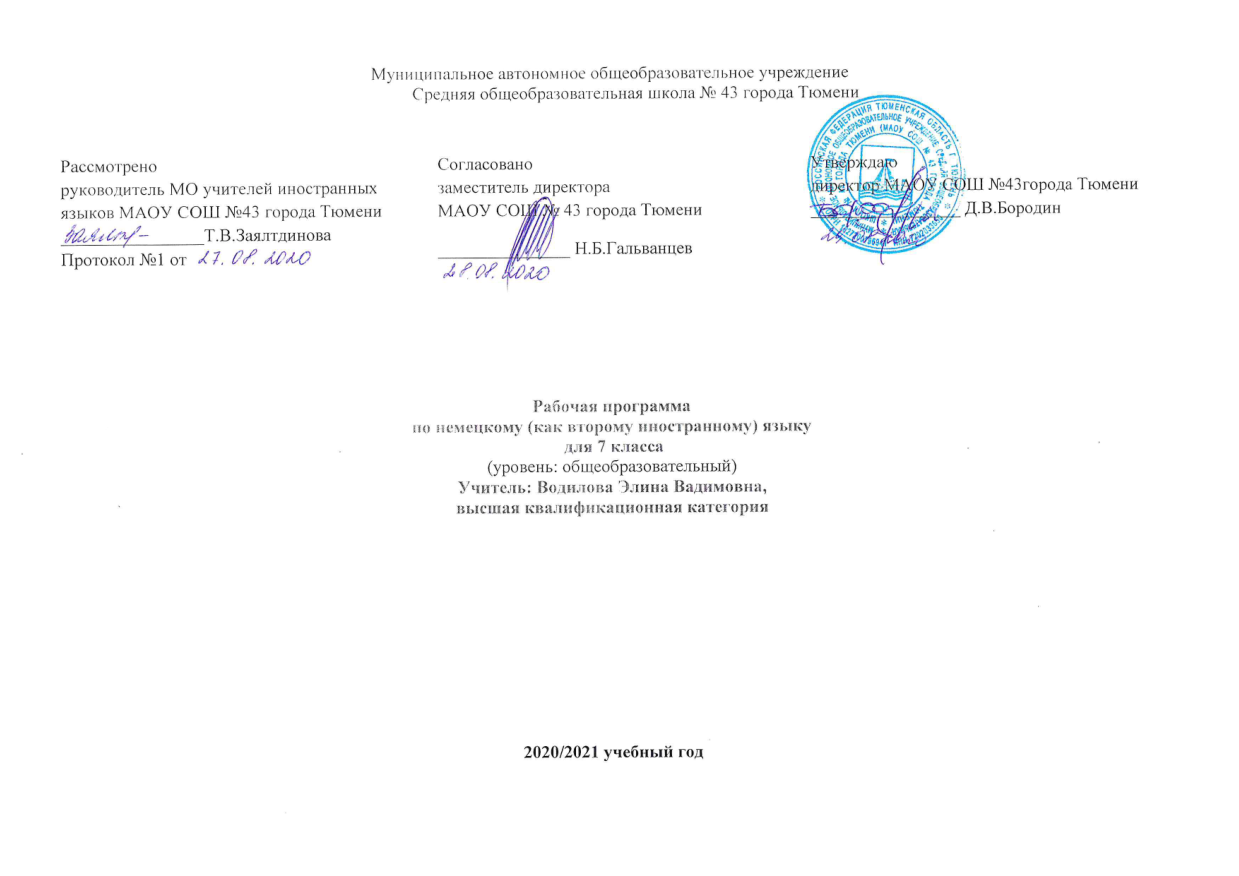 Пояснительная записка.Рабочая программа по предмету «Немецкий язык» для 7 класса составлена на основе федерального закона от 29.12.2012г № 273 – ФЗ «Об образовании в Российской Федерации» в соответствии с требованиями Федерального государственного образовательного стандарта основного общего образования (приказ от 17 декабря 2010 г. N 1897 Об утверждении Федерального государственного образовательного стандарта основного общего образования), на основе основной образовательной программы основного общего образования, согласно учебному плану МАОУ СОШ №43 города Тюмени на 2015 – 2016 учебный год, с использованием методического комплекса: авторская программа:  Предметная линия учебников «Горизонты».  Авт. М.М. Аверин, Е.Ю. Гуцалюк, Е.Р.Харченко Издательство «Просвещение» 2012г.  7 класс.  Реализуется в  учебнике:  «Горизонты». 7 класс ОАО  Издательство " Просвещение" 2017 г.В программе нашли отражение тенденции в развитии общего образования на его первой ступени, которые закреплены в федеральном государственном образовательном стандарте начального образования и прежде всего следующие:личностно ориентированный, деятельностный, продуктивный характер обучения;значительно больше внимания развитию общеучебных умений и универсальных учебных действий.Цели курсаИзучение второго иностранного языка в основной школе направлено на достижение следующих целей: развитие иноязычной коммуникативной компетенции в  совокупности ее составляющих, а именно:— речевая компетенция — развитие коммуникативных умений в четырех основных видах речевой деятельности (говорении, аудировании, чтении, письме);— языковая компетенция — овладение новыми языковыми средствами (фонетическими, орфографическими, лексическими, грамматическими) в соответствии c темами и ситуациями общения, отобранными для основной школы; освоение знаний о языковых явлениях изучаемого языка, разных способах выражения мысли в родном и иностранном языках;— социокультурная/межкультурная компетенция — приобщение к культуре, традициям, реалиям стран/страны изучаемого языка в рамках тем, сфер и ситуаций общения, отвечающих опыту, интересам, психологическим особенностям учащихся основной школы на разных ее этапах; формирование умения представлять свою страну, ее культуру в условиях межкультурного общения;— компенсаторная компетенция — развитие умений выходить из положения в условиях дефицита языковых средств при получении и передаче информации;— учебно-познавательная компетенция — дальнейшее развитие общих и специальных учебных умений, универсальных способов деятельности; ознакомление с доступными учащимся способами и приемами самостоятельного изучения языков и культур, в том числе с использованием новых информационных технологий;развитие личности учащихся посредством реализации воспитательного потенциала иностранного языка:— формирование у учащихся потребности изучения иностранных языков и овладения ими как средством общения, познания, самореализации и социальной адаптации в поликультурном, полиэтническом мире в условиях глобализации на основе осознания важности изучения иностранного языка и родного языка как средства общения и познания в современном мире;— формирование общекультурной и этнической идентичности как составляющих гражданской идентичности личности; воспитание качеств гражданина, патриота; развитие национального самосознания, стремления к взаимопониманию между людьми разных сообществ, толерантного отношения к проявлениям иной культуры; лучшее осознание своей собственной культуры;— развитие стремления к овладению основами мировой культуры средствами иностранного языка;— осознание необходимости вести здоровый образ жизни путем информирования об общественно признанных формах поддержания здоровья и обсуждения необходимости отказа от вредных привычек.Принцип личностной ориентации реализуется на уровне отбора материала, в организации учебного процесса, в работе с учащимися по технологии языкового портфеля. Главной целью такого обучения является развитие интеллектуальных и творческих способностей учеников, для того чтобы выпускник школы был готов к самореализации, самостоятельному мышлению, принятию важных для себя решений.Для этого необходимо создание у учащихся личной заинтересованности в результате обучения, что, в свою очередь, возможно только за счёт повышения внутренней мотивации в изучении языка. Технология языкового портфеля даёт возможность расширения рамок учебного процесса за счёт включения индивидуального опыта учащегося в межкультурное общение с носителем языка. Речь идёт о смещении акцента в процессе обучения иностранным языкам с деятельности учителя на деятельность учащегося. Для этого у школьников должна быть сформирована способность к объективной самооценке, рефлексии. Понятие самооценки шире, чем понятия самоконтроля и самопроверки. Чтобы помочь ученику адекватно оценивать свои знания и возможности, у него нужно сформировать шкалу ценностей, с которой он смог бы сверять собственные достижения в различных сферах деятельности. Формированию необходимых навыков в рефлексии помогает технология языкового портфеля, в основу которого положены документы Совета Европы.Использование портфолио в качестве накопительной оценки даёт возможность индивидуализировать процесс обучения, выстраивать ученику собственную образовательную стратегию. Психологами установлено, что одной из причин отставания учащихся в учении является слаборазвитое умение критически оценивать результаты своей учебной деятельности. Технология портфолио направлена на то, чтобы сделать процесс обучения осознанным, управляемым, целенаправленным. Портфолио помогает установить связи между предыдущими и новыми знаниями, помогает провести рефлексию собственной учебной работы, подготовку и обоснование будущей. Ученики наравне с учителями отвечают за всё происходящее в классе. При обучении второму иностранному языку возникает ряд проблем, связанных прежде всего с недостаточным пониманием учащимися необходимости изучения ими второго иностранного языка и, как следствие, недостаточной мотивированностью учащихся. Поэтому работу с языковым портфелем следует рассматривать как важное средство повышения мотивации учащихся в процессе обучения именно второму языку. В ситуации, когда дети довольно хорошо владеют английским или другим иностранным языком, особенно важно показывать им их прогресс в обучении, учитывая сложность освоения немецкого языка как второго иностранного и при небольшом количестве часов.Применительно к данному курсу следует говорить о развивающих, воспитательных и практических задачах:- способствовать интеллектуальному и эмоциональному развитию личности подростка;- развивать его память и воображение;- создавать условия для творческого развития подростка;- прививать навыки рефлексии и саморефлексии;- развивать национальное самосознание наряду с межкультурной толерантностью;- создавать ситуации для самореализации личности подростка;- воспитывать в подростке самоуважение;- воспитывать сознательное отношение к обучению, умение преодолевать трудности самостоятельно;- способствовать формированию чувства успешности;- учить ставить перед собой цели в изучении учебного предмета и достигать их;- развивать интерес и уважение к культуре, истории, особенностям жизни стран изучаемого языка;- раскрывать общеобразовательную и практическую ценность владения несколькими иностранными языками.Практические цели должны отвечать тем требованиям, которые заложены в Федеральном государственном образовательном стандарте общего образования и определены европейскими уровнями языковых компетенций.Изучение второго иностранного языка имеет ряд особенностей формального и содержательного плана. К первым относятся:меньшее количество выделяемых на него учебных часов (2 часа, а не 3 часа, как на первый иностранный язык на средней ступени обучения);более сжатые сроки его изучения (начиная не с начальной, а с основной школы).К особенностям содержательного плана относятся:его изучение осуществляется в условиях контактирования трёх языков — родного, первого (ИЯ1) и второго иностранного языка (ИЯ2), что, с одной стороны, обусловливает более интенсивное развитие речевой способности учащихся в целом и положительно сказывается на образовательном процессе; с другой стороны, возникают проблемы интерференции (отрицательного воздействия) не только со стороны родного языка, но и со стороны первого иностранного языка, что вызывает определённые трудности;наряду с этим возникают большие возможности для опоры на уже имеющийся опыт изучения первого иностранного языка, для положительного переноса, особенно если изучаются языки одной языковой группы. Например, германской: английский, немецкий или западноевропейские языки, имеющие в силу исторического развития достаточно много общего, например, английский и французский, английский и испанский.Возможность опереться на положительный перенос при изучении второго иностранного языка позволяет интенсифицировать процесс овладения им, сделать его эффективным и результативным, несмотря на более сжатые сроки обучения. Это позволяет ставить в основном те же цели в обучении второму иностранному языку, что и первому.При изучении второго иностранного языка, как и первого, учащиеся готовят и представляют проекты, которые должны создавать условия для реального общения учащихся на немецком языке (переписка, возможные встречи с носителями языка) или имитировать общение средствами ролевой игры. В подготовке и презентации этих проектов должны участвовать все учащиеся, но степень и характер участия могут быть разными: к работе над проектом может быть добавлена работа в качестве оформителя (класса, школы), члена жюри, репортёра и др. Проектная деятельность учитывает возрастные и психологические особенности каждого учащегося, позволяет раскрыть возможности учащихся, отвечает их интересам и потребностям.Особенность данного курса заключается в разнообразии методов и приёмов работы с языковым материалом, он даёт учителю возможность планировать учебно-воспитательный процесс, исходя из реальных потребностей и возможностей учащихся.Новизна данной рабочей программы состоит в том, что представленный курс является адаптированной к российским условиям версией международного курса — в основе его создания лежат основополагающие документы современного российского образования: Федеральный государственный образовательный стандарт общего образования, новый федеральный базисный учебный план, примерные программы по немецкому языку как второму иностранному языку. Это изначально обеспечивает полное соответствие целей и задач курса, тематики и результатов обучения требованиям федеральных документов.Предлагаемый курс также отвечает требованиям Европейских стандартов (Общеевропейские компетенции владения иностранным языком). Учитывая данное положение, учащиеся становятся участниками процесса, организуемого Советом Европы по повышению качества общения между европейцами — носителями разных языков и культур.Программа базируется на таких методологических принципах, как коммуникативно-когнитивный, личностно ориентированный и деятельностный.Главные цели курса соответствуют зафиксированным целям в Федеральном государственном образовательном стандарте общего образования по иностранному языку. Это формирование и развитие иноязычной коммуникативной компетенции учащихся в совокупности её составляющих: речевой, языковой, социокультурной, компенсаторной и учебно-познавательной. Особый акцент делается на личностном развитии и воспитании учащихся, развитии готовности к самообразованию, универсальных учебных действий, владении ключевыми компетенциями, а также развитии и воспитании потребности школьников пользоваться немецким языком как средством общения, познания, самореализации и социальной адаптации; развитии национального самосознания, стремлении к взаимопониманию между людьми разных культур и сообществ.Принципы отбора основного и дополнительного содержания связаны с преемственностью целей образования на различных ступенях и уровнях обучения, логикой внутрипредметных связей, а также с возрастными особенностями развития учащихся.Общая характеристика учебного предмета.Иностранный язык как учебный предмет характеризуется - межпредметностью (содержанием речи на иностранном языке могут быть сведения из разных областей знания, например, литературы, искусства, истории, географии, математики и др.);-  многоуровневостью (с одной стороны, необходимо овладение различными языковыми средствами, соотносящимися с аспектами языка: лексическим, грамматическим, фонетическим, с другой - умениями в четырех видах речевой деятельности);-  полифункциональностью (может выступать как цель обучения и как средство приобретения сведений в самых различных областях знания).Являясь существенным элементом культуры народа - носителя данного языка и средством передачи ее другим, иностранный язык способствует формированию у школьников целостной картины мира. Владение иностранным языком повышает уровень гуманитарного образования школьников, способствует формированию личности и ее социальной адаптации к условиям постоянно меняющегося поликультурного, полиязычного мира.Иностранный язык расширяет лингвистический кругозор учащихся, способствует формированию культуры общения, содействует общему речевому развитию учащихся. В этом проявляется взаимодействие всех языковых учебных предметов, способствующих формированию основ филологического образования школьников.Описание места предмета «Второй иностранный язык (немецкий язык)» в учебном плане.Учебный план МАОУ СОШ № 43 предусматривает обязательное изучение второго иностранного языка (немецкого языка) на уровне основного общего образования в объеме 208 часов: в 7 классе - 68 часов (2 часа в неделю, 34 учебных недели), Иностранный язык (немецкий язык) входит в общеобразовательную область «Филология». Язык является важнейшим средством общения, без которого невозможно существование и развитие человеческого общества. Происходящие сегодня изменения в общественных отношениях, средствах коммуникации (использование новых информационных технологий) требуют повышения коммуникативной компетенции школьников, совершенствования их филологической подготовки. Все это повышает статус предмета «Иностранный язык» как общеобразовательной учебной дисциплины.Основное назначение иностранного языка состоит в формировании коммуникативной компетенции, т. е. способности и готовности осуществлять иноязычное межличностное и межкультурное общение с носителями языка.Тематическое планирование с определением основных видов учебной деятельности. Содержание курсаВ  курсе  немецкого  языка  как  второго  иностранного  можно  выделить  следующие содержательные линии:коммуникативные  умения  в  основных  видах  речевой  деятельности:  аудировании, говорении, чтении и письме;языковые  навыки  пользования  лексическими,  грамматическими,  фонетическими  и орфографическими средствами языка;социокультурная осведомлённость и умения межкультурного общения;общеучебные и специальные учебные умения, универсальные учебные действия.                                                                         Главной содержательной линией является формирование и развитие коммуникативной компетенции       в   совокупности   с  речевой  и  языковой   компетенцией.                                                                        Уровень  развития коммуникативной   компетенции  выявляет  уровень  овладения  речевыми  навыками  и языковыми  средствами  второго  иностранного  языка  на  данном  этапе  обучения,  а  также уровень  развития  компенсаторных  навыков,  необходимых  при  овладении  вторым иностранным  языком.  В  свою  очередь,  развитие  коммуникативной  компетенции неразрывно  связано  с  социокультурной  осведомлённостью  учащихся.  Все  указанные содержательные  линии  находятся  в  тесной  взаимосвязи  и  единстве  учебного  предмета «Иностранный язык».ТРЕБОВАНИЯ К УРОВНЮ ПОДГОТОВКИ УЧАЩИХСЯ, ОБУЧАЮЩИХСЯ ПО ДАННОЙ ПРОГРАММЕ (личностные, метапредметные и предметные результаты освоения конкретного учебного предмета);Личностные, метапредметные и предметные результаты освоения второго иностранного языка (немецкого языка) в 7 классе     В соответствии с требованиями Федерального государственного образовательного стандарта общего образования к результатам иноязычного образования выделяются три группы результатов: личностные, метапредметные и предметные.Личностные результаты должны отражать: освоение социальной роли обучающегося, развитие мотивов учебной деятельности и формирование личностного смысла учения; развитие самостоятельности и личной ответственности за свои поступки, в том числе в процессе учения; формирование целостного, социально ориентированного взгляда на мир в его органичном единстве и разнообразии природы, народов, культур и религий; овладение начальными навыками адаптации в динамично изменяющемся и развивающемся мире; формирование основ российской гражданской идентичности, чувства гордости за свою Родину, российский народ и историю России, осознание своей этнической и национальной принадлежности; формирование ценностей многонационального российского общества; становление гуманистических и демократических ценностных ориентаций;формирование уважительного отношения к иному мнению, истории и культуре других народов; формирование эстетических потребностей, ценностей и чувств; развитие этических чувств, доброжелательности и эмоционально-нравственной отзывчивости, понимания и сопереживания чувствам других людей;развитие навыков сотрудничества со взрослыми и сверстниками в разных социальных ситуациях,умения не создавать конфликтов и находить выходы из спорных ситуаций;формирование установки на безопасный, здоровый образ жизни, наличие мотивации к творческому труду, работе на результат, бережному отношению к материальным и духовным ценностям.Метапредметные результаты должны отражать:умение самостоятельно определять цели своего обучения, ставить и формулировать для себя новые задачи в учёбе и познавательной деятельности, развивать мотивы и интересы своей познавательной деятельности;умение самостоятельно планировать пути достижения целей, в том числе альтернативные, осознанно выбирать наиболее эффективные способы решения учебных и познавательных задач;умение соотносить свои действия с планируемыми результатами, осуществлять контроль своей деятельности в процессе достижения результата, определять способы действий в рамках предложенных условий и требований, корректировать свои действия в соответствии с изменяющейся ситуацией;умение оценивать правильность выполнения учебной задачи, собственные возможности её решения;владение основами самоконтроля, самооценки, принятия решений и осуществления осознанного выбора в учебной и познавательной деятельности;умение создавать, применять и преобразовывать знаки и символы, модели и схемы для решения учебных и познавательных задач;смысловое чтение; умение организовывать учебное сотрудничество и совместную деятельность с учителем и сверстниками; работать индивидуально и в группе: находить общее решение и разрешать конфликты на основе согласования позиций и учёта интересов; формулировать, аргументировать и отстаивать своё мнение;умение осознанно использовать речевые средства в соответствии с задачей коммуникации для выражения своих чувств, мыслей и потребностей; планирование и регуляцию своей деятельности; владение устной и письменной речью, монологической контекстной речью;формирование и развитие компетентности в области использования информационно-коммуникационных технологий (далее ИКТ — компетенции).Предметные результаты освоения выпускниками основной школы программы по второму иностранному языку состоят в следующем:А. В коммуникативной сфере (то есть владении вторым иностранным языком как средством общения):Речевая компетенция в следующих видах речевой деятельности:говорение:умение начинать, вести/поддерживать и заканчивать различные виды диалогов в стандартных ситуациях общения, соблюдая нормы речевого этикета, при необходимости переспрашивая, уточняя;умение расспрашивать собеседника и отвечать на его вопросы, высказывая своё мнение, просьбу, отвечать на предложение собеседника согласием/отказом, опираясь на изученную тематику и усвоенный лексико-грамматический материал;рассказывать о себе, своей семье, друзьях, своих интересах и планах на будущее;сообщать краткие сведения о своём городе/селе, о своей стране и странах изучаемого языка;описывать события/явления, уметь передавать основное содержание, основную мысль прочитанного или услышанного, выражать своё отношение к прочитанному/услышанному, давать краткую характеристику персонажей.аудирование:воспринимать на слух и полностью понимать речь учителя, одноклассников;воспринимать на слух и понимать основное содержание несложных аутентичных аудио- и видеотекстов, относящихся к разным коммуникативным типам речи (сообщение/интервью);воспринимать на слух и выборочно понимать с опорой на языковую догадку и контекст краткие, несложные аутентичные прагматические аудио- и видеотексты с выделением нужной/интересующей информации.чтение:читать аутентичные тексты разных жанров и стилей с пониманием основного содержания;читать несложные аутентичные тексты разных жанров и стилей с полным и точным пониманием и с использованием различных приёмов смысловой переработки текста (выборочного перевода, языковой догадки, в том числе с опорой на первый иностранный язык), а также справочных материалов;читать аутентичные тексты с выборочным пониманием нужной/интересующей информации.     письменная речь:заполнять анкеты и формуляры;писать поздравления, личные письма с опорой на образец с употреблением формул речевого этикета, принятых в странах изучаемого языка;составлять план, тезисы устного или письменного сообщения.Языковая компетенция (владение языковыми средствами и действиями с ними):применение правил написания изученных слов;адекватное произношение и различение на слух всех звуков второго иностранного языка; соблюдение правильного ударения в словах и фразах;соблюдение ритмико-интонационных особенностей предложений различных коммуникативных типов (утвердительное, вопросительное, отрицательное, повелительное); правильное членение предложений на смысловые группы;распознавание и употребление в речи изученных лексических единиц (слов в их основных значениях, словосочетаний, реплик-клише речевого этикета);знание основных способов словообразования (аффиксация, словосложение, конверсия);понимание явлений многозначности слов второго иностранного языка, синонимии, антонимии и лексической сочетаемости;распознавание и употребление в речи основных морфологических форм и синтаксических конструкций второго иностранного языка; знание признаков изученных грамматических явлений (временных форм глаголов, модальных глаголов и их эквивалентов, артиклей, существительных, степеней сравнения прилагательных и наречий, местоимений, числительных, предлогов);знание основных различий систем второго иностранного, первого иностранного и русского/родного языков.Социокультурная компетенция:знание национально-культурных особенностей речевого и неречевого поведения в своей стране и странах изучаемого языка; их применение в стандартных ситуациях формального и неформального межличностного и межкультурного общения;распознавание и употребление в устной и письменной речи основных норм речевого этикета (реплик-клише, наиболее распространённой оценочной лексики), принятых в странах изучаемого языка;знание употребительной фоновой лексики и реалий страны изучаемого языка;знакомство с образцами художественной, публицистической и научно-популярной литературы;понимание важности владения несколькими иностранными языками в современном поликультурном мире;представление об особенностях образа жизни, быта, культуры стран второго изучаемого иностранного языка, о всемирно известных достопримечательностях, выдающихся людях и их вкладе в мировую культуру;6 представление о сходстве и различиях в традициях своей страны и стран изучаемых иностранных языков.Компенсаторная компетенция:умение выходить из трудного положения в условиях дефицита языковых средств при получении и приёме информации за счёт использования контекстуальной догадки, в том числе с опорой на первый иностранный язык, игнорирования языковых трудностей, переспроса, словарных замен, жестов, мимики.Б. В познавательной сфере:умение сравнивать языковые явления родного и изучаемых иностранных языков на уровне отдельных грамматических явлений, слов, словосочетаний, предложений;владение приёмами работы с текстом: умение пользоваться определённой стратегией чтения/аудирования в зависимости от коммуникативной задачи (читать/слушать текст с разной глубиной понимания);умение действовать по образцу/аналогии при выполнении упражнений и составлении собственных высказываний в пределах изучаемой тематики;готовность и умение осуществлять индивидуальную и совместную проектную работу;умение пользоваться справочным материалом (грамматическими и лингвострановедческими справочниками, двуязычными и толковыми словарями, мультимедийными средствами);владение способами и приёмами дальнейшего самостоятельного изучения иностранных языков.В. В ценностно-ориентационной сфере: представление о языке как средстве выражения чувств, эмоций, основе культуры мышления; представление о целостном полиязычном, поликультурном мире, осознание места и роли родного и иностранных языков в этом мире как средства общения, познания, самореализации и социальной адаптации; приобщение к ценностям мировой культуры как через источники информации на иностранном языке, в том числе мультимедийные, так и через участие в школьных обменах, туристических поездках  и т. д.;достижение взаимопонимания в процессе устного и письменного общения с носителями иностранного языка, установление межличностных и межкультурных контактов в доступных пределах.Г. В эстетической сфере:владение элементарными средствами выражения чувств и эмоций на втором иностранном языке;стремление к знакомству с образцами художественного творчества на втором иностранном языке и средствами изучаемого второго иностранного языка;развитие чувства прекрасного при знакомстве с образцами живописи, музыки, литературы стран изучаемых иностранных языков.Д. В трудовой сфере: умение рационально планировать свой учебный труд и работать в соответствии с намеченным планом.Е. В физической сфере:стремление вести здоровый образ жизни (режим труда и отдыха, питание, спорт, фитнес).Общеучебные умения, навыки и способы деятельностиУчебно-организационные:-определять наиболее рациональную последовательность индивидуальной и коллективной деятельности;-оценивать свою работу и деятельность одноклассников;-вносить необходимые изменения в содержание учебной задачи;-организовать деятельность в группах и парах.Учебно-информационные:-подбирать и группировать материал по определенной теме;-создавать тексты различных типов;-владеть различными способами изложения текста;-составлять сложный план;-комментировать текст;-формулировать проблемные вопросы;-качественно и количественно описывать объект;-формировать программу экспериментаУчебно-логические:-определять объект анализа;-выявлять связи соподчинения и зависимости между компонентами объекта;-классифицировать информацию по различным признакам;-различать компоненты доказательства;-уметь доказывать и опровергать;-самостоятельно вырабатывать алгоритм действий;-устанавливать межпредметные связи.Учебно-коммуникативные:-владеть приемами риторики;-уметь вести дискуссию, диалог;-выслушивать и объективно оценивать другого;-вырабатывать общее решение.5. Содержание учебного предмета В курсе немецкого языка как второго иностранного можно выделить следующие содержательные линии:• коммуникативные умения в основных видах речевой деятельности: аудировании, говорении, чтении и письме;• языковые навыки пользования лексическими, грамматическими, фонетическими и орфографическими средствами языка;• социокультурная осведомлённость и умения межкультурного общения;• общеучебные и специальные учебные умения, универсальные учебные действия.Главной содержательной линией является формирование и развитие коммуникативной компетенции в совокупности с речевой и языковой компетенцией. Уровень развития коммуникативной компетенции выявляет уровень овладения речевыми навыками и языковыми средствами второго иностранного языка на данном этапе обучения, а также уровень развития компенсаторных навыков, необходимых при овладении вторым иностранным языком. В свою очередь, развитие коммуникативной компетенции неразрывно связано с социокультурной осведомлённостью учащихся. Все указанные содержательные линии находятся в тесной взаимосвязи и единстве учебного предмета «Иностранный язык».Предметное содержание речи1. Межличностные взаимоотношения в семье, со сверстниками. Внешность и черты характера человека.2. Досуг и увлечения (чтение, кино, театр и др.). Виды отдыха, путешествия. Транспорт. Покупки.3. Здоровый образ жизни: режим труда и отдыха, питание.4. Школьное образование, школьная жизнь, изучаемые предметы и отношение к ним. Переписка с зарубежными сверстниками. Каникулы в различное время года.5. Мир профессий. Проблемы выбора профессии. Роль иностранного языка в планах на будущее.6. Климат, погода.7. Средства массовой информации и коммуникации (пресса, телевидение, радио, Интернет).8. Страна/страны второго языка иностранного языка и родная страна, их географическое положение, столицы и крупные города, достопримечательности, культурные особенности (национальные праздники, знаменательные даты, традиции, обычаи). Выдающиеся люди, их вклад в науку и мировую культуруРечевые умения. ГоворениеДиалогическая речь. В 7 классе продолжается развитие таких речевых умений, как умения вести диалог этикетного характера, диалог-расспрос, диалог-побуждение к действию, при этом по сравнению с начальной школой усложняется предметное содержание речи, увеличивается количество реплик, произносимых школьниками в ходе диалога, становится более разнообразным языковое оформление речи.Обучение ведению диалогов этикетного характера включает такие речевые умения как:♦ начать, поддержать и закончить разговор;♦ поздравить, выразить пожелания и отреагировать на них;выразить благодарность;♦ вежливо переспросить, выразить согласие /отказ.Объем диалогов – до 3 реплик со стороны каждого учащегося.При обучении ведению диалога-расспроса отрабатываются речевые умения запрашивать и сообщать фактическую информацию (Кто? Что? Как? Где? Куда? Когда? С кем? Почему?), переходя с позиции спрашивающего на позицию отвечающего. Объем диалогов – до 4-х реплик со стороны каждого учащегося.При обучении ведению диалога-побуждения к действию отрабатываются умения:♦ обратиться с просьбой и выразить готовность/отказ ее выполнить;♦ дать совет и принять/не принять его;♦ пригласить к действию/взаимодействию и согласиться/не согласиться, принять в нем участие.Объем диалогов – до 2-х реплик со стороны каждого учащегося.При обучении ведению диалога-обмена мнениями отрабатываются умения:• выражать свою точку зрения;• выражать согласие/ несогласие с точкой зрения партнера;• выражать сомнение;• выражать чувства, эмоции (радость, огорчение).Объем учебных диалогов – до 2-х реплик со стороны каждого учащегося.Монологическая речь. Развитие монологической речи предусматривает овладение следующими умениями:• кратко высказываться о фактах и событиях, используя такие коммуникативные типы речи как описание, повествование и сообщение, а также эмоциональные и оценочныесуждения;• передавать содержание, основную мысль прочитанного с опорой на текст;• делать сообщение в связи с прочитанным/прослушанным текстом.Объем монологического высказывания – до 8-10 фразАудированиеВладение умениями воспринимать на слух иноязычный текст предусматриваетпонимание несложных текстов с разной глубиной проникновения в их содержание (с пониманием основного содержания, с выборочным пониманием и полным пониманием текста) в зависимости от коммуникативной задачи и функционального типа текста.При этом предусматривается развитие умений:♦ выделять основную мысль в воспринимаемом на слух тексте;♦ выбирать главные факты, опуская второстепенные;♦ выборочно понимать необходимую информацию в сообщениях прагматического характера с опорой на языковую догадку, контекст.Содержание текстов должно соответствовать возрастным особенностям и интересам учащихся 7 классов, иметь образовательную и воспитательную ценность. Время звучания текстов для аудирования – до 2-х минут.ЧтениеШкольники учатся читать и понимать тексты с различной глубиной проникновения в их содержание (в зависимости от вида чтения): с пониманием основного содержания (ознакомительное чтение); с полным пониманием содержания (изучающее чтение); с выборочным пони-манием нужной или интересующей информации (просмотровое/поисковое чтение).Содержание текстов соответствует возрастным особенностям и интересам учащихся 7 классов, имеет образовательную и воспитательную ценность. Чтение с пониманием основного содержания текста осуществляется на несложных аутентичных материалах с ориентацией на предметное содержание, выделяемое в 7 классах, включающих факты, отражающие особенности быта, жизни, культуры стран изучаемого языка.Объем текстов для чтения – 400-500 слов.Умения чтения, подлежащие формированию:♦ определять тему, содержание текста по заголовку;♦ выделять основную мысль;♦ выбирать главные факты из текста, опуская второстепенные;♦ устанавливать логическую последовательность основных фактов текста.Чтение с полным пониманием текста осуществляется на несложных аутентичных текстах, ориентированных на предметное содержание речи в 5-7 классах. Формируются и отрабатываются умения:♦ полно и точно понимать содержание текста на основе его информационной переработки (языковой догадки, словообразовательного анализа, использования двуязычного словаря);♦ выражать свое мнение по прочитанному.Объем текстов для чтения до 250 слов.Чтение с выборочным пониманием нужной или интересующей информации предполагает умение просмотреть текст или несколько коротких текстов и выбрать информацию, которая необходима или представляет интерес для учащихся.Письменная речьОвладение письменной речью предусматривает развитие следующих умений:♦ делать выписки из текста;♦ писать короткие поздравления с днем рождения, другим праздником (объемом до 30 слов, включая адрес), выражать пожелания.♦ заполнять бланки (указывать имя, фамилию, пол, возраст, гражданство, адрес);♦ писать личное письмо с опорой на образец (расспрашивать адресат о его жизни, делах, сообщать то же о себе, выражать благодарность, просьбы), объем личного письма – 50-60 слов, включая адрес);Социокультурные знания и уменияУчащиеся знакомятся с отдельными социокультурными элементами речевого поведенческого этикета в немецкоязычной среде в условиях проигрывания ситуаций общения «В семье», «В школе», «Проведение досуга». Использование немецкого языка как средства социокультурного развития школьников на данном этапе включает знакомством с:♦ фамилиями и именами выдающихся людей в странах изучаемого языка;♦ оригинальными или адаптированными материалами детской поэзии и прозы;♦ иноязычными сказками и легендами, рассказами;♦ с государственной символикой (флагом и его цветовой символикой, гимном,столицами страны/ стран изучаемого языка);♦ с традициями проведения праздников Рождества, Нового года, Пасхи и т.д. встранах изучаемого языка;♦ словами немецкого языка, вошедшими во многие языки мира, (в том числе и врусский) и русскими словами, вошедшими в лексикон немецкого языкаПредусматривается овладение умениями:• писать свое имя и фамилию, а также имена и фамилии своих родственников и друзей нанемецком языке;• правильно оформлять адрес на немецком языке;• описывать наиболее известные культурные достопримечательности Москвы и Санкт-Петербурга, городов/сел/ деревень, в которых живут школьники.Языковые знания и навыки.Графика и орфографияЗнания правил чтения и написания новых слов, отобранных для данного этапа обучения, и навыки их употребления в речи.Фонетическая сторона речиНавыки адекватного произношения и различения на слух всех звуков немецкого языка; соблюдение правильного ударения в словах и фразах; членение предложений на смысловые группы; соблюдение интонации в различных типах предложений.Лексическая сторона речиРасширение объема продуктивного и рецептивного лексического минимума за счет лексических средств, обслуживающих новые темы, проблемы и ситуации общения. К 500 лексическим единицам, усвоенным в начальной школе, добавляется около 400 новых лексических единиц, включающих устойчивые словосочетания, оценочную лексику и реплики-клише речевого этикета, отражающих культуру немецкоязычных стран.Развитие навыков их распознавания и употребления в речи.Знание основных способов словообразования:- аффиксации:1) существительных с суффиксами –ung (die Ordnung), -heit (die Freiheit), -keit (dieSauberkeit), -schaft (die Freundschaft), -or (der Proffessor), -um (das Datum), -ik (die Musik)2) прилагательных с суффиксами –ig (richtig), -lich (fröhlich), -isch (typisch), -los (fehlerlos);3) существительных и прилагательных с префиксом un- (das Unglück, unglücklich)4) глаголов с отделяемыми и неотделяемыми приставками и другими словами в функции приставок типа: fernsehen;-словосложения:1) существительное + существительное ( das Klassenzimmer)2) прилагательное + прилагательное (hellblau, dunkelrot)3) прилагательное + существительное (die Fremdsprache)4) глагол + существительное (der Springbrunnen)-конверсии (переход одной части речи в другую):1) существительные от прилагательных (das Grün, der Kranke)2) существительные от глаголов (das Schreiben, das Rechnen)Грамматическая сторона речиРасширение объема значений грамматических средств, изученных в начальной школе и овладение новыми грамматическими явлениями.Знание признаков и навыки распознавания и употребления в речи нераспространенных и распространенных предложений; безличных предложений (Es ist kalt. Es ist Winter); предложений с глаголами legen, stellen, hängen, требующими после себя дополнение в Akkusativ и обстоятельство места при ответе на вопрос “Wohin?”; предложений с глаголами beginnen, raten, vorhaben и др., требующими после себя Infinitiv c zu; побудительных предложений типа Gehen wir! Wollen wir gehen; все виды вопросительных предложений; предложений с неопределенно-личным местоимением “man”; предложений с инфинитивной группой um … zu; сложносочиненных предложений с союзами denn, darum, deshalb; сложноподчиненных предложений с придаточными: дополнительными – с союзами daβ, ob и др., причины – с союзами weil, da, условными – с союзом wenn.Знание признаков, распознавание и особенности употребления в речи сильных глаголов в Präsens, отобранных для данного этапа обучения, слабых и сильных глаголов с вспомогательными глаголами haben в Perfekt; сильных глаголов со вспомогательным глаголом sein в Perfekt (kommen, sehen); Präeritum слабых и сильных глаголов, а также вспомогательных и модальных глаголов; глаголов с отделяемыми и неотделяемыми приставками в Präsens,, Perfekt, Präeritum; Futurum (aufstehen, besuchen); возвратных глаголов в основных временных формах: Präsens,, Perfekt, Präeritum (sich washen).Навыки распознавания и употребления в речи определенного, неопределенного, нулевого артикля; склонения существительных нарицательных; склонения прилагательных; степеней сравнения прилагательных и наречий; предлогов, имеющих двойное управление: требующих Dativ на вопрос “Wo?” и Akkusativ на вопрос “Wohin?”; предлогов, требующих Dativ; предлоги, требующие Akkusativ.Местоимения: личные, притяжательные, неопределенные (jemand, niemand).Количественные числительные свыше 100 и порядковые числительные свыше 30.ПЛАНИРУЕМЫЕ РЕЗУЛЬТАТЫ ИЗУЧЕНИЯ УЧЕБНОГО ПРЕДМЕТА.Ученик должен знать /понимать:-основные значения изученных лексических единиц (слов, словосочетаний; основные способы словообразования;-особенности структуры простых и сложных предложений; интонацию различных коммуникативных типов предложений;-признаки изученных грамматических явлений;-основные нормы речевого этикета;-роль владения иностранными языками в современном мире, особенности образа жизни, быта, культуры стран изучаемого языка.уметь:в области говорения:-начинать, вести/поддерживать и заканчивать беседу в стандартных ситуациях общения, -соблюдая нормы речевого этикета, при необходимости переспрашивая, уточняя;-расспрашивать собеседника и отвечать на его вопросы, высказывая свое мнение, просьбу, -отвечать на предложение собеседника согласием/отказом, опираясь на изученную тематику и усвоенный лексико- грамматический материал;-рассказывать о себе, своей семье, друзьях, своих интересах и планах на будущее, сообщать краткие сведения о своем городе/селе, своей стране и стране изучаемого языка;-делать краткие сообщения, описывать события/явления (в рамках изученных тем), передавать основное содержание, основную мысль прочитанного или услышанного, выражать свое отношение к прочитанному/услышанному, давать краткую характеристику персонажей;использовать перефраз, синонимичные средства в процессе устного общения;в области аудирования:-понимать основное содержание несложных аутентичных текстов, выделять значимую информацию, определять тему и выделять главные факты;в области чтения:-читать аутентичные тексты разных жанров с полным и точным пониманием, оценивать полученную информацию, выражать своё мнение;-читать текст с выборочным пониманием нужной или интересующей информации;в области письменной речи:-заполнять анкеты и формуляры;-писать поздравления, личные письма с опорой на образец.использовать приобретённые знания и умения в практической деятельности и повседневной жизни для:- социальной адаптации; достижения взаимопонимания в процессе устного и письменного общения с носителями иностранного языка;-создания целостной картины полиязычного, поликультурного мира, осознания места и роли родного и изучаемого иностранного языка в этом мире;-приобщение к ценностям мировой культуры через иноязычные источники.-ознакомления представителей других стран с культурой своего народа; осознания себя.8. Планируемые результаты изучения второго иностранного языка (немецкого языка) ОПИСАНИЕ УЧЕБНО-МЕТОДИЧЕСКОГО ОБЕСПЕЧЕНИЯФедеральный    государственный   образовательный   стандарт основного общего образования.Примерная программа основного общего образования по немецкому языку.  (Сборник нормативно-правовых документов и методических материалов. Москва, Издательский центр «Вентана-Граф»  20012. Авторы-составители Т.Б. Васильева, И.Н. Иванова)Немецкий язык. Рабочие программы. Предметная линия учебников «Горизонты» 5-9 классы: пособие для учителей общеобразоват. учреждений / М.М Аверин Е. Ю.Гуцалюк Е. Р. Харченко. М: Просвещение, 2012. – 80с.Немецкий язык. 7 класс: учебник для общеобразовательных учреждений / М.М. Аверин, Ф.Джин, Л. Рорман. – М.: Просвещение: Cornelsen, 2013. – 96с.: ил. – (Горизонты). – ISBN 978-5-09-016498-6/Рабочая тетрадь. 7 класс: пособие для учащихся общеобразовательных учреждений с приложением на электронном носителе. Серия «горизонты». /М.М. Аверин., Ф. Джин Ф., Л. Рорман – М.: Просвещение, 2013. – 144с.: ил. – (Горизонты).Книга для учителя. 7 класс: пособие для учащихся общеобразовательных учреждений/  М.М. Аверин., Е.Ю. Гуцалюк, Е.Р. Харченко. – М.: Просвещение, 2013. – 144с.: ил. – (Горизонты).Немецкий язык. Контрольные задания. 7-8 классы: пособие для учащихся общеобразовательных учреждений/  М.М. Аверин., Е.Ю. Гуцалюк, Е.Р. Харченко. – М.: Просвещение, 2013. – 56с.: ил. – (Горизонты).Рабочие листы на сайте  www.prosv.ru/umk/horizonteНемецко-русский  и  русско-немецкий словариВ состав учебно-методического комплекта для 7 класса входят:Немецкий язык. Рабочие программы. Предметная линия учебников «Горизонты». 5—9 классы (авторы: М. М. Аверин, Е. Ю. Гуцалюк, Е. Р. Харченко);Учебник (Lehrbuch — LB);Рабочая тетрадь с приложением на электронном носителе (Arbeitsbuch — AB);Контрольные задания. 7—8 классы (Testheft); Книга для учителя (Lehrerhandbuch);Рабочие листы (Arbeitsblätter).Учебник содержит 7 глав, две главы для повторения — «Маленькая перемена» и «Большая перемена», страноведческий блок, немецко-русский словарь: Глава 1. Как прошло лето/Wie war’s in den Ferien?Глава 2. Планы на будущее/Meine PläneГлава 3. Дружба/FreundschaftМаленькая перемена/Kleine PauseГлава 4. Изображение и звук/Bilder und TöneГлава 5. Взаимоотношения/ZusammenlebenГлава 6. Это мне нравится/Das gefällt mirГлава 7. Подробнее о себе/Mehr über michБольшая перемена/Große Pause *LANDESKUNDE|RU (Страноведение России для учащихся)Немецко-русский словарь/Deutsch-russisches WörterbuchКаждая глава — это новая лексическая тема. Она содержит не более 9 уроков, последний из которых запланирован для проведения диктанта, выполнения контрольных заданий и заданий языкового портфеля, возможных индивидуальных бесед по портфолио.Каждая глава (Einheit) начинается титульной страницей, которая способствует введению учащихся в тему. На страницах одной главы представлены задания по формированию и развитию навыков устной и письменной речи, аудированию, чтению. Большое количество заданий предназначено для работы над произносительной стороной речи. Каждое задание имеет указания по выполнению на немецком языке.Задания с аудиозаписями имеют указания на номер трека, например CD 14.Рубрика Das lernst du/Ты научишься как элемент портфолио нацеливает учащихся на прогнозирование будущих умений, навыков и знаний, которые они приобретут в ходе изучения этой темы.Рубрика Denk nach/А если подумать? содержит пояснения грамматического материала Ученики всегда могут проверить себя по рубрике Grammatik: kurz und bündig/Грамматика: коротко и ясно в конце каждой главы. Информация страноведческого характера заложена в рубрике Land und Leute/ О стране и людях, а также в разделе *LANDESKUNDE|RU (Страноведение России для учащихся). Последняя страница каждой главы имеет название Das kannst du/Это ты можешь и предшествует выполнению заданий по портфолио в рабочей тетради. Страница предназначена для повторения пройденного материала в классе или дома.Kleine Pause/Маленькая перемена (с. 35—38) и Große Pause/Большая перемена (с. 79—84) предназначены для повторения учебного материала в игровой форме. В конце учебника дан немецко-русский словарь.Рабочая тетрадь содержит:письменные задания по активизации навыков письменной речи и подготовке к устной речи, навыков чтения и аудирования с письменным контролем;раздел Fitnesscenter Deutsch с дополнительными заданиями;раздел самоконтроля Einen Schritt weiter — Was kann ich jetzt? в формате портфолио;раздел Deine Wörter со списком новых слов;грамматические таблицы.Все задания рабочей тетради имеют те же номера, что и учебник, и соответствуют им по содержанию, являются логическим их продолжением. Задания из рабочей тетради запланированы для работы учащихся не только дома, но и в классе. Раздел Fitnesscenter Deutsch имеет всегда два или три подраздела: Hörstudio, Leseecke и Meine Ecke. Подраздел Hörstudio содержит задания по аудированию, Leseecke предлагает задания по чтению, Meine Ecke имеет игровую направленность и содержит ребусы, загадки, кроссворды.Список новых слов Deine Wörter имеет удобную для работы над лексикой форму. Слова разделены на небольшие группы так, как они встречаются в учебнике, т. е. постранично. Открывает группу слов номер страницы. Рядом с каждым словом есть пустая строка для записи перевода или других пометок, например формы 3-го лица ед. числа у сильных глаголов. Есть незаполненные строчки для дополнительных записей.Аудиоприложение на CD является неотъемлемой частью УМК «Горизонты».Оно содержит:диалоги и тренировочные задания к ним;задания по развитию навыков устной речи;задания на развитие навыков аудирования;задания по развитию произносительных навыков;записи песен и рифмовок;контрольные задания к каждой главе и задания для итогового контроля.Задания по развитию произносительных навыков представлены заданиями по отработке отдельных звуков, ударения в словах, интонационными упражнениями. Записи диалогов приближены к естественному звуковому ситуативному контексту, с шумами и посторонними звуковыми включениями, что не мешает восприятию при прослушивании, равно как и при естественной коммуникации.Контрольные задания для 7—8 классов содержат материалы для письменного контроля учащихся. а также материалы для итогового контроля учащихся в конце учебного года.Контрольные задания чётко структурированы и охватывают все виды речевой деятельности.Книга для учителя является одним из важных компонентов УМК «Горизонты». Она содержит подробную характеристику содержания и структуры УМК, раздел, освещающий цели, принципы и технологию обучения немецкому языку как второму иностранному, а также методические рекомендации по организации учебного процесса, ключи к заданиям из рабочей тетради, тексты для аудирования. В книге для учителя формулируются конкретные учебно-познавательные и коммуникативные задачи, даются комментарии к заданиям, направленным на их решение, высказываются рекомендации по дифференцированному подходу к учащимся, в том числе и при выборе домашнего задания, указываются возможные варианты выполнения многих заданий.Рабочие листы, размещённые на сайте http://www.prosv.ru/umk/horizonte, являются необязательным, но очень полезным дополнением к материалам учебника и рабочей тетради. Они учитывают психологические и возрастные особенности учащихся, их потребность в визуализации учебного процесса. На основе имеющихся в рабочих листах материалов можно ближе познакомиться с достопримечательностями городов Германии, активизировать грамматические и лексические навыки, проверить свои знания и умения.Все рабочие листы озаглавлены и пронумерованы соответственно их применению в каждой главе, например Wie war’s in den Ferien? — Arbeitsblatt 1. Календарно-тематическое планирование по немецкому языку 7 класс (второй иностранный)Календарно-тематическое планирование по немецкому языку для учащихся 7 класса     с ОВЗ  (второй иностранный)Нормы оценок знанийОценка «5» ставится, если ученик:1. Выполняет работу без ошибок и /или допускает не более одного недочёта. 2. Соблюдает культуру письменной речи; правила оформления письменных работ.Оценка «4» ставится, если ученик: 1. Выполняет письменную работу полностью, но допускает в ней не более одной негрубой ошибки и одного недочёта и /или/ не более двух недочётов. 2. Соблюдает культуру письменной речи, правила оформления письменных работ, но -допускает небольшие помарки при ведении записей. Оценка «3» ставится, если ученик: 1. Правильно выполняет не менее половины работы. 2. Допускает не более двух грубых ошибок, или не более одной грубой, одной негрубой ошибки и одного недочёта, или не более трёх негрубых ошибок, или одной негрубой ошибки и трёх недочётов, или при отсутствии ошибок, но при наличии пяти недочётов. 3. Допускает незначительное несоблюдение основных норм культуры письменной речи, правил оформления письменных работ. Оценка «2» ставится, если ученик: 1. Правильно выполняет менее половины письменной работы. 2. Допускает число ошибок и недочётов, превосходящее норму, при которой может быть выставлена оценка "3". 3. Допускает значительное несоблюдение основных норм культуры письменной речи.Критерии оценивания устного ответа учащихся 7 классапо УМК «Горизонты» (итоговый контроль)Критерии и таблица оценивания письменной речи учащихся 7 класса по УМК «Горизонты» (итоговый контроль)Выведенные баллы за контрольные задания после каждой главы и за итоговый контроль переводятся в традиционную оценку согласно общепринятым правилам.- Оценка «5» — 85—100% правильных ответов от общего количества заданий;- оценка «4» — 71—84%;		- оценка «3» — 55—70%;- оценка «2» — менее 55%.Таким образом, например, оценка в итоговом контроле складывается из заданий по аудированию, чтению, письму (5 + 5 + 14 баллов), задания монологического (16 баллов) и диалогического (8 + 8 баллов) высказывания и дополнительных 3 баллов.Итого: 56 (59) баллов.Учащийся должен набрать:- на оценку «3» — 31—40 баллов;- на оценку «4» — 41—48 баллов;- на оценку «5» — от 49 баллов.Эта система оценок позволяет подойти к анализу уровня развития иноязычной компетенции учащихся более объективно и аргументировано.Название главыСодержаниеОсновные виды учебной деятельности учащихся1. Как прошло лето (9 ч)Ученики научатся: говорить о том, как прошли каникулы; рассказывать освоих впечатлениях; говорить о погоде; говорить особытиях в прошломПритяжательные местоименияв именительном и дательном падежах.Артикли в дательном падеже.Прошедшее разговорное времяPerfekt — Partizip IIВедут этикетный диалог в ситуации бытового общения (рассказывают о проведённых каникулах и впечатлениях).Говорят о погоде на каникулах.Беседуют о лете, употребляя прошедшее разговорное время Perfekt.Оперируют активной лексикой в процессе общения.Понимают на слух речь учителя, одноклассников и тексты аудиозаписей, построенные на изученном языковом материале.Соотносят аудио- и визуальную информацию.Произносят названия стран на немецком языке.Учат слова с помощью карточек и ритма. Письменно описывают летние фотографии. Читают и понимают текст страноведческого характера, содержащий несколько незнакомых слов, о значении которых можно догадаться по контексту; составляют к нему вопросы и отвечают на них2. Планы на будущее(9 ч)Ученики научатся: выражать надежды и желания; говорить о профессиях;предполагать что-либо, сообщать о чём-либо; разрабатывать план достижения цели; говорить о событияхв прошлом.Придаточные предложения ссоюзами dass и weil.Модальные глаголы вPräteritumВедут диалог-расспрос (о разных профессиях).Проводят интервью о своих планах на будущее и делают сообщения на основе результатов опроса в классе.Оперируют активной лексикой в процессе общения.Выражают свои желания и мнение на немецком языке.Составляют загадки о профессиях и отгадывают их. Рассказывают о своих мечтах и аргументируют своё высказывание.Беседуют о трудовой практике.Понимают на слух речь учителя, одноклассников и тексты аудиозаписей, построенные на изученном языковом материале.Ведут диалог о проблемах в учёбе.Разрабатывают план достижения цели и записывают его.Читают тексты и находят запрашиваемую информацию. Соотносят аудио- и визуальную информацию.Составляют и разыгрывают диалоги.Рассказывают о своей будущей профессии.Соблюдают правильное ударение в словах и предложениях, интонацию вцелом.Употребляют модальные глаголы и придаточные предложения причины и дополнительные придаточные.Воспринимают на слух, читают и инсценируют диалогиДружба (9 ч)Ученики научатся: говорить о дружбе; просить о помощи/предлагатьпомощь; называть и сравнивать черты характера ивнешность людей;говорить комплиментыЛичные местоимения в дательном падеже.Сравнительная степень прилага-тельных и наречий.Союзы als/wieВедут диалоги о дружбе и своих друзьях.Сравнивают внешность, качества и черты характера людей.Выражают просьбу о помощи и предлагают её.Говорят комплименты на немецком языке.Оперируют активной лексикой в процессе общения. Понимают на слух речь учителя, одноклассников и тексты аудиозаписей, построенные на изученном языковом материале, находят нужную информацию на слух.Описывают внешность людей.Соблюдают правильное ударение в словах и предложениях, интонацию в целом.Слушают и инсценируют диалоги о планировании свободного времени. Работают над произношением, используя жесты.Читают и понимают чат, письменно отвечают на сообщения.Пишут текст с опорой на образец о своём друге/своей подруге.Читают и понимают текст песни о дружбе, воспроизводят её под аудиозапись.Маленькая перемена(3 ч)ПовторениеИграют в лексические и грамматические игры, работают в группах и парах.Составляют диалоги по иллюстрациям, оперируют активной лексикой в процессе общения.Читают аутентичные тексты, понимают их с помощью иллюстраций и языковой догадки. Пишут ответ на объявление в газете.Воспринимают на слух и понимают текст аудиозаписи, находят необходимую информацию.Читают текст с пропусками и заполняют их, используя модальные глаголы.Проходят психологический тест о дружбе4.Изображение и звук(9 ч)Ученики научатся:говорить об электронныхсредствах коммуникации иинформации; говорить, что можно и что нельзя делать;передавать указания; писать СМС-сообщения и электрон-ные письма; употреблять вречи придаточные предложения с союзом wennМодальные глаголы dьrfen иsollen.Условные придаточные и при-даточные предложения временис союзом wenn.Придаточные предложения вначале сложного предложенияВедут диалоги об использовании средств массовой информации.Инсценируют мини-диалоги.Дают указания, переспрашивают и комментируют действия другого человека.Устно и письменно дают советы.Употребляют в речи условные придаточные предложения. Оперируют активной лексикой в процессе общения.Читают и понимают комиксы.Читают и понимают тексты, содержащие статистические данные.Читают и понимают текст страноведческого характера и беседуют по его содержанию. Пишут текст по образцуПонимают на слух речь учителя, одноклассников и тексты аудиозаписей, построенные на изученном языковом материале, находят запрашиваемую информацию.Вербально реагируют на услышанное.Соблюдают правильное ударение в словах и предложениях, интонацию в целом.Составляют программу телепередач5. Взаимоотношения (9 ч)Ученики научатся: говорить о чувствах; описыватьшколу; формулировать правила; спорить и находитькомпромиссыВозвратные глаголы; склонениеместоимений welch-, jed-, dies-.Говорят о своих чувствах и ощущениях.Рассказывают о ситуациях, когда они злятся или радуются.Определяют на слух эмоциональное состояние говорящего. Предлагают компромиссы в споре.Оперируют активной лексикой в процессе общения.Слушают, читают и воспроизводят диалоги.Понимают на слух речь учителя, высказывания одноклассников, текстыаудиозаписей.Читают аутентичные тексты, находят нужную информацию.Соблюдают правильное ударение в словах и предложениях, интонацию в целом.Беседуют по содержанию текста о слепых и слабовидящих детях, употребляя местоимения welch-, jed-, dies-.Рассказывают о себе, употребляя возвратные и модальные глаголы6. Это мне нравится (9 ч)Ученики научатся: говорить, что им нравится вмоде и дизайне одежды;описывать вещи и людей; обсуждать покупаемую одежду; комментироватьстатистические данныеПрилагательные перед существительными в качествеопределения в именительноми винительном падежах послеопределённого и неопределённого артиклей, притяжательныхместоимений и отрицания keinРассказывают о том, что им нравится или не нравится.Описывают устно и письменно иллюстрации, людей, животных, предметы.Сравнивают качества или характеристики при описании людей, животных или предметов.Воспринимают на слух, читают, составляют и разыгрывают собственные диалоги.Читают и описывают статистические данные.Оперируют активной лексикой в процессе общения.Читают и понимают тексты, содержащие статистические данные.Понимают на слух речь учителя, одноклассников и тексты аудиозаписей, построенные на изученном языковом материале.Читают тексты с правильным фразовым и логическим ударением.Употребляют прилагательные в именительном и винительном падежах при описании иллюстраций и в игровых ситуациях.Анализируют грамматическое явление и выводят правило7. Подробнее осебе ( 9 ч)Ученики научатся: высказывать предположения;описывать людей; называть дату; говорить о школе;понимать художественныйтекст большого объёмаПорядковые числительные.Окончания прилагательных вдательном падежеВысказывают предположения.Рассказывают об известных людях.Составляют загадку об известном человеке и отгадывают её.Оперируют активной лексикой в процессе общения.Говорят о времени, которое учащиеся проводят в школе.Называют даты.Понимают на слух речь учителя, одноклассников и тексты аудиозаписей, построенные на изученном языковом материале.Читают тексты с правильным фразовым и логическим ударением.Читают и понимают отрывок художественного текста большого объёма.Составляют стратегию работы с текстом большого объёма.Составляют, записывают и разыгрывают диалоги на основе текста.Придумывают и записывают своё окончание текста.Анализируют грамматическое явление и выводят правило.Слушают и понимают речь учителя, одноклассников и тексты аудиозаписей, построенные на изученном языковом материале.Употребляют в речи прилагательные и числительные в дательном падежеБольшая перемена(2 ч)ПовторениеЧитают, понимают комикс и разыгрывают похожие ситуации.Повторяют грамматические правила в игре.Составляют и разыгрывают диалоги с опорой на иллюстрации.Знакомятся с особенностями написания кратких стихотворений эльфхен и пишут собственные по образцу.Строят письменное высказывание на основе ассоциограммы№ п/пНаименование разделов и темКоличество часовВ том числе:№ п/пНаименование разделов и темКоличество часовконтрольные работы1Как прошло лето92Планы на будущее913 Дружба94Маленькая перемена35Изображение и звук916Взаимоотношения97Это мне нравится918Подробнее о себе99Большая перемена110Итоговый контроль 11итого684Понимание:АудированиеЯ понимаю отдельные фразы и наиболее употребительные слова в высказываниях, касающихся важных для меня тем (например, основную информацию о себе и своей семье, о покупках, о месте, где живу, о работе).Я понимаю, о чём идёт речь в простых, чётко произнесённых и небольших по объёму сообщениях и объявлениях.ЧтениеЯ понимаю очень короткие простые тексты. Я могу найти конкретную, легко предсказуемую информацию в простых текстах повседневного общения:в рекламных проспектах, меню, расписаниях. Я понимаю простые письма личного характераГоворение:ДиалогМонологЯ умею общаться в простых типичных ситуациях, требующих непосредственного обмена информацией в рамках знакомых мне тем и видов деятельности. Я могу поддерживать предельно краткий разговор на бытовые темы и всё же понимаю недостаточно, чтобы самостоятельно вести беседу.Я могу, используя простые фразы и предложения, рассказать о своей семьеи других людях, условиях жизни, учёбе, работе своей мечтыПисьмо:ПисьмоЯ умею писать простые короткие записки и сообщения. Я могу написать несложное письмо личного характера (например, выразить кому-либо свою благодарность за что-либо.№ п/пДатаДатаДатаДатаДатаТема урокаТема урокаКол-во часКол-во часТип урока. Вид контроля, ЕГЭ, ИКТТип урока. Вид контроля, ЕГЭ, ИКТПланируемые результатыДомашнее задание№ п/пПо планупо фактупо фактупо фактупо фактуТема урокаТема урокаКол-во часКол-во часТип урока. Вид контроля, ЕГЭ, ИКТТип урока. Вид контроля, ЕГЭ, ИКТПланируемые результатыДомашнее заданиеТема 1. Как прошло лето?   9 часовТема 1. Как прошло лето?   9 часовТема 1. Как прошло лето?   9 часовТема 1. Как прошло лето?   9 часовТема 1. Как прошло лето?   9 часовТема 1. Как прошло лето?   9 часовТема 1. Как прошло лето?   9 часовТема 1. Как прошло лето?   9 часовТема 1. Как прошло лето?   9 часовТема 1. Как прошло лето?   9 часовТема 1. Как прошло лето?   9 часовТема 1. Как прошло лето?   9 часовТема 1. Как прошло лето?   9 часовТема 1. Как прошло лето?   9 часов1.107.09Рассказываем о каникулахРассказываем о каникулах11Урок изучения нового материала. ТекущийУрок изучения нового материала. ТекущийУмение употреблять: -лексику/речевые образцы: каникулы, впечатления  Sie ist mit ihrer Schwester zu ihrer Tante und ihrem Onkel geflogen. Ich war total deprimiert. Da war richtig was los!-прошедшее разговорное время Perfektразвитие видов  РД:• употреблять названия стран на немецком языке.• Понимать на слух речь учителя, одноклассников и тексты аудиозаписей, построенные на изученном языковом материале.Рассказ о лете1.208.09С кем? ПредположенияС кем? Предположения11Комбинированный урок. Взаимоконтроль. Комбинированный урок. Взаимоконтроль. Развитие навыков устой речи по теме «каникулы, впечатления»Sie ist mit ihrer Schwester zu ihrer Tante und ihrem Onkel geflogen.умение употреблять  притяжательные местоимения в именит и дател падежах.• соотносить аудио- и визуальную информацию.• понимать  на слух речь учителя, одноклассников и тексты аудиозаписей, построенные на изученном языковом материале.Лексика по теме1.314.09ПогодаПогода11Комбинированный урок. Текущий контроль.Комбинированный урок. Текущий контроль.Умение употреблять  лексику/речевые образцы: Погода wir hatten Glück/Pech mit dem Wetter. es regnet. die Sonne scheint.Умение употреблять   артикли в дательном падеже, прошедшее разговорное время Perfekt• говорить о погоде на каникулах.• понимать  на слух речь учителя, одноклассников, построенную на изученном языковом материале.Лексика по теме1.415.09Твои каникулыТвои каникулы11Урок изучения нового материала. Текущий контроль.Урок изучения нового материала. Текущий контроль.Умение употреблять  лексику/речевые образцы:каникулы, впечатленияSie ist mit ihrer Schwester zu ihrer Tante und ihrem Onkel geflogen.Ich war total deprimiert.   Da war richtig was los! Wir hatten Glück/Pech mit dem Wetter. Es regnet. Die Sonne scheint.• Вести этикетный диалог в ситуации бытового общения (рассказывать о проведённых каникулах и впечатлениях)Стр7 упр51.521.09Гора Мёнх, Швейцария.Интегрированный урок (география)Гора Мёнх, Швейцария.Интегрированный урок (география)11Комбинированный урок. Текущий контроль.Комбинированный урок. Текущий контроль.Умение читать и понимать текст «Мой первый четырехтысячник - гора Мёнх» с лексикой: der Treffpunkt, das Berggasthaus, keine Ahnung• Читать и понимать текст страноведческого характера, содержащий несколько незнакомых слов, о значении которых можно догадаться по контексту; составлять к нему вопросы и отвечать на нихСтр 9 упр 3с1.622.09Читаем о летнем отдыхе.Читаем о летнем отдыхе.11Урок повторения. ИКТУрок повторения. ИКТУмение читать и понимать текст «Das Haus in der Schlossstraße 110»Умение употреблять  прошедшее разговорное время  Perfekt — Partizip II• Читать и понимать текст страноведческого характера, содержащий несколько незнакомых слов, о значении которых можно догадаться по контексту; составлять к нему вопросы и отвечать на нихСтр 11 упр 10с1.728.09ПричастияПричастия11Урок изучения нового материала. Текущий контроль.Урок изучения нового материала. Текущий контроль.Умение употреблять  прошедшее разговорное время Perfekt — Partizip II глаголов: ankommen, begrüßen, aufbleiben, aufpassen, losgehen, passieren, steigen, verraten, hinfallen, wehtun, weitergehen• Понимать  на слух речь учителя, одноклассников и тексты аудиозаписей, построенные на изученном языковом материале.Рассказ о лете1.829.09«Как прошло мое лето».Контроль монологической речи по теме.«Как прошло мое лето».Контроль монологической речи по теме.11Урок повторения. Текущий контроль.Урок повторения. Текущий контроль.Развитие навыков устной речи по теме каникулы, впечатленияSie ist mit ihrer Schwester zu ihrer Tante und ihrem Onkel geflogen.Ich war total deprimiert.Da war richtig was los!Погода  Wir hatten Glьck/Pech mit dem Wetter. Es regnet. Die Sonne scheint.Развитие умений  понимать  на слух речь учителя, одноклассников и тексты аудиозаписей, построенные на изученном языковом материале.• говорить о погоде и каникулах.• письменно описывать  летние фотографии.Стр 12 (грамм)1.905.10«Каникулы».«Каникулы».11Урок контроля знаний, умений.Урок контроля знаний, умений.Умение применять полученные знания, умения в ситуациях контроля, умение читать и понимать текстПовторение  лексикиТема 2. Мои планы на будущее. 9 часовТема 2. Мои планы на будущее. 9 часовТема 2. Мои планы на будущее. 9 часовТема 2. Мои планы на будущее. 9 часовТема 2. Мои планы на будущее. 9 часовТема 2. Мои планы на будущее. 9 часовТема 2. Мои планы на будущее. 9 часовТема 2. Мои планы на будущее. 9 часовТема 2. Мои планы на будущее. 9 часовТема 2. Мои планы на будущее. 9 часовТема 2. Мои планы на будущее. 9 часовТема 2. Мои планы на будущее. 9 часовТема 2. Мои планы на будущее. 9 часовТема 2. Мои планы на будущее. 9 часов2.1006.1006.10МечтыМечты11Урок изучения нового материала. Текущий контроль.Урок изучения нового материала. Текущий контроль.Умение употреблять  лексику/речевые образцы: -выражение надежды и желания  Ich hoffe, dass ... Oliver sagt, dass ...- модальные глаголы в Präteritum - придаточные предложения с союзами dass и weil -соотносить аудио- и визуальную информацию. -выражать свои желания и мнение на немецком языке. -употреблять модальные глаголы и придаточные предложения причины и дополнительные придаточные.Лексика по теме2.1112.1012.10ПрофессииПрофессии11Урок изучения нового материала. Текущий контроль.Урок изучения нового материала. Текущий контроль.Умение употреблять  лексику/речевые образцы: Ich möchte  Ärztin werden,  weil ich gerne Menschen helfen möchte.Denis wollte im Praktikum etwas mit Technik machen.- модальные глаголы в Präteritum- придаточные предложения с союзами dass и weil-соблюдать правильное ударение в словах и предложениях, интонацию в целом. -употреблять модальные глаголы и придаточные предложения причины и дополнительные придаточные.Лексика по теме2.1213.1013.10Я хотел бы стать…Я хотел бы стать…11Комбинированный урок. Текущий контроль.Комбинированный урок. Текущий контроль.Умение употреблять  лексику/речевые образцы: Ich möchte Ärztin werden,  weil ich gerne Menschen helfen möchte.модальные глаголы в Präteritumвести диалог-расспрос (о разных профессиях).оперировать активной лексикой в процессе общения.Глаголы во 2-ой форме2.1319.1019.10Потому что…Потому что…11Комбинированный урок. Текущий контроль.Комбинированный урок. Текущий контроль.Умение употреблять  лексику/речевые образцы:Ich möchte Ärztin werden,  weil ich gerne Menschen helfen möchte.-придаточные предложения с союзами dass и weilвести диалог-расспрос (о разных профессиях).оперировать активной лексикой в процессе общения.употреблять модальные глаголы и придаточные предложения причины и дополнительные придаточные.Глаголы во 2-ой форме (2)2.1420.1020.10Проверочная работа.Проверочная работа.11Урок контроля знаний, умений.Урок контроля знаний, умений.Умение применять полученные знания, умения в ситуациях контроля, умение читать и понимать текстРассказ о своих планах2.1502.1102.11Профессиональное образованиеПрофессиональное образование11Урок повторения. ИКТУрок повторения. ИКТУмение читать и понимать - диалоги- текст о выборе будущей профессии• воспринимать на слух, читать и инсценировать диалоги • соотносить аудио- и визуальную информацию. • составлять и разыгрывать диалогиПовторить лексику, граммат2.1603.1103.11Профессиональная практикаПрофессиональная практика11Урок повторения. ИКТУрок повторения. ИКТУмение читать и понимать тексты о производственной практикечитать тексты и находить запрашиваемую информацию.беседовать о трудовой практике.Стр 16 упр 92.1709.1109.11«Мои планы на будущее».Стресс«Мои планы на будущее».Стресс11Урок повторения. Текущий контроль.Урок повторения. Текущий контроль.Умение употреблять  лексику/речевые образцы:Ich möchte Ärztin werden,  weil ich gerne Menschen helfen möchte.• рассказывать о своих мечтах• рассказывать о своей будущей профессии.-10.1110.1110.1110.1110.1110.1110.1110.1110.1110.1110.1110.1110.1110.113.1810.1110.11Друзья и подругиДрузья и подруги11Урок изучения нового материала. Текущий контроль.Урок изучения нового материала. Текущий контроль.Умение употреблять  лексику/речевые образцы:по темам дружба, внешность, черты характераMein Freund ist …treu, zuverlдssig, vorsichtig, ehrlich, reich, ungemьtlich…Умение читать и понимать текст для чтения и аудирования: диалог  упр.2.с. 22• вести диалоги о дружбе и своих друзьях.• выражать просьбу о помощи и предлагают её.Лексика по теме3.1916.1116.11Качества личностиКачества личности11Комбинированный урок. Текущий контроль.Комбинированный урок. Текущий контроль.Умение употреблять  лексику/речевые образцы:(дружба, внешность, черты характера)Mein Freund ist … Ich finde es wichtig, dass mein Freund zuverlässig ist. Kannst du mir in Mathe helfen? — Klar, ich helfe dir-Infinitiv с модальным глаголом- понимать на слух речь учителя, одноклассников и тексты аудиозаписей, построенные на изученном языковом материале, находить нужную информацию на слух.Лексика по теме3.2017.1117.11Хороший друг, какой он?Хороший друг, какой он?11Комбинированный урок. Текущий контроль.Комбинированный урок. Текущий контроль.Умение употреблять  лексику/речевые образцы:по темам дружба, внешность, черты характераIch finde es wichtig, dass mein Freund zuverlässig ist. Kannst du mir in Mathe helfen? — Klar, ich helfe dir-личные местоимения в дательном падеже. -слушать и инсценировать диалоги о планировании свободного времени.- вести диалоги о дружбе и своих друзьях.-выражать просьбу о помощи и предлагать её.Рассказ о друге3.2123.1123.11Сравнительная степеньСравнительная степень11Урок изучения нового материала. Текущий контроль.Урок изучения нового материала. Текущий контроль.Умение употреблять  лексику/речевые образцы:Mein Freund ist größer als ich-сравнительная степень прилагательных и наречий- сравнивать внешность, качества и черты характера людей.- работать над произношением, используя жесты.Прилагательные (3 степени) выучить3.2224.1124.11СравненияСравнения11Урок повторения. Тест.Урок повторения. Тест.Умение употреблять  лексику/речевые образцы, используя изученный грамм материал:-сравнительную степень прилагательных и наречий.Mein Freund ist größer als ich/genauso groß wie ich / gleich groß wie ich /nicht so groß wie ich. Союзы als/wie.-соблюдать правильное ударение в словах и предложениях, интонацию в целом.Новая лексика, рассказ3.2330.1130.11«Комплименты».Контроль навыков УР.«Комплименты».Контроль навыков УР.11Комбинированный урок. Текущий контроль.Комбинированный урок. Текущий контроль.Умение употреблять  лексику/речевые образцы: -внешностьDu siehst echt/so …aus. Deine Augen/Haare sind so…-говорить комплименты на немецком языке.Стр 26 упр 13а3.2401.1201.12Чат на тему: «Дружба» интегрированный урок (информатика)Чат на тему: «Дружба» интегрированный урок (информатика)11Комбинированный урок. Контроль письменной речи.Комбинированный урок. Контроль письменной речи.Умение читать и понимать текст для чтения под фонограмму и аудирования: (глобальное и селективное чтение и аудирование):- чат по теме «Дружба»-читать и понимать чат, письменно отвечать на сообщения.- писать текст с опорой на образец о своём другесообщение3.2507.1207.12Песня и проект: Друзья Песня и проект: Друзья 11Урок повторения. Текущий контроль.Урок повторения. Текущий контроль.Умение читать и понимать тексты для чтения и аудирования: (глобальное и селективное чтение и аудирование):-песня-читать и понимать текст песни о дружбе, воспроизводить её под аудиозаписьПовторение изученной  лексики, грамматик3.2608.1208.12«Дружба».Проверочная работа.«Дружба».Проверочная работа.11Урок контроля знаний, умений.Урок контроля знаний, умений.Умение применять полученные знания, умения в ситуациях контроля, умение читать и понимать текстСтр 28 (грамм)Маленькая перемена. 3 часаМаленькая перемена. 3 часаМаленькая перемена. 3 часаМаленькая перемена. 3 часаМаленькая перемена. 3 часаМаленькая перемена. 3 часаМаленькая перемена. 3 часаМаленькая перемена. 3 часаМаленькая перемена. 3 часаМаленькая перемена. 3 часаМаленькая перемена. 3 часаМаленькая перемена. 3 часаМаленькая перемена. 3 часаМаленькая перемена. 3 часа3.2714.1214.1214.1214.12Маленькая перемена. Что мы умеем.Маленькая перемена. Что мы умеем.11Урок повторения. Текущий контроль.Урок повторения. Текущий контроль.Умение работать над проектом в группе, представлять его совместно с членами группы: проект по теме «Дружба» (учебный постер); лексическая игра «Алфавит»;  Умение использовать полученные знания при: повторении придаточных предложений;  написании и инсценировке диалогов; чтении и аудировании по теме «Рождественский базар»;игре «Орёл или решка»при прочтении текста „Eine Freundschaft" о дружбесоставлении диалога по иллюстрациям, чтении аутентичных текстов, понимании  их с помощью иллюстраций и языковой догадки. написании ответа на объявление в газете.5 придат предл3.2815.1215.1215.1215.12Маленькая перемена. Наши итогиМаленькая перемена. Наши итоги11Урок повторения. Текущий контроль.Урок повторения. Текущий контроль.Умение работать над проектом в группе, представлять его совместно с членами группы: проект по теме «Дружба» (учебный постер); лексическая игра «Алфавит»;  Умение использовать полученные знания при: повторении придаточных предложений;  написании и инсценировке диалогов; чтении и аудировании по теме «Рождественский базар»;игре «Орёл или решка»при прочтении текста „Eine Freundschaft" о дружбесоставлении диалога по иллюстрациям, чтении аутентичных текстов, понимании  их с помощью иллюстраций и языковой догадки. написании ответа на объявление в газете.диалог3.2921.1221.1221.1221.12Маленькая перемена. Повторение.Маленькая перемена. Повторение.11Урок повторения. Текущий контроль.Урок повторения. Текущий контроль.Умение работать над проектом в группе, представлять его совместно с членами группы: проект по теме «Дружба» (учебный постер); лексическая игра «Алфавит»;  Умение использовать полученные знания при: повторении придаточных предложений;  написании и инсценировке диалогов; чтении и аудировании по теме «Рождественский базар»;игре «Орёл или решка»при прочтении текста „Eine Freundschaft" о дружбесоставлении диалога по иллюстрациям, чтении аутентичных текстов, понимании  их с помощью иллюстраций и языковой догадки. написании ответа на объявление в газете.Ответ на объявлениеТема 4: Изображение и звуки (9ч)Тема 4: Изображение и звуки (9ч)Тема 4: Изображение и звуки (9ч)Тема 4: Изображение и звуки (9ч)Тема 4: Изображение и звуки (9ч)Тема 4: Изображение и звуки (9ч)Тема 4: Изображение и звуки (9ч)Тема 4: Изображение и звуки (9ч)Тема 4: Изображение и звуки (9ч)Тема 4: Изображение и звуки (9ч)Тема 4: Изображение и звуки (9ч)Тема 4: Изображение и звуки (9ч)Тема 4: Изображение и звуки (9ч)Тема 4: Изображение и звуки (9ч)4.3022.1222.1222.1222.12Электрические приборы11Урок изучения нового материала. Текущий контроль.Урок изучения нового материала. Текущий контроль.Умение употреблять  лексику/речевые образцы по теме «электроника, источники информации и средства связи, компьютерные игры» -вести диалоги об использовании средств массовой информации.-инсценировать мини-диалоги.Лексика по теме4.3111.0111.0111.0111.01Средства коммуникации.11Урок изучения нового материала. Текущий контроль.Урок изучения нового материала. Текущий контроль.Умение употреблять  лексику/речевые образцы по теме «электроника, источники информации и средства связи, компьютерные игры» давать указания, переспрашивают и комментируют действия другого человека.устно и письменно давать советы.Лексика по теме4.3212.0112.0112.0112.01Интервью с Лизой.11Комбинированный урок. Текущий контроль.Комбинированный урок. Текущий контроль.Умение употреблять  лексику/речевые образцы:Wie lange darfst du weggehen?Papa hat gesagt, dass ich nicht so viel im Internet surfen soll. Wenn mein Bruder Geld hat, kauft er eine Handykarte.-англицизмы в немецком языке. -употреблять в речи условные придаточные предложения. -оперировать активной лексикой в процессе общения.Диалог 4.3318.0118.0118.0118.01Я должен(Модальный глагол dürfen)11Комбинированный урок. Текущий контроль.Комбинированный урок. Текущий контроль.Умение употреблять придаточные предложения в начале сложного предложениявербально реагировать на услышанное.соблюдать правильное ударение в словах и предложениях, интонацию в целом.-4.3419.0119.0119.0119.01Телеканалы и радиостанции.11Комбинированный урок. Текущий контроль.Комбинированный урок. Текущий контроль.Умение употреблять  лексику/речевые образцы в диалогахWie oft bist du im Internet? Jeden Tag. Die meisten lesen Zeitschriften. Составлять программу телепередачЛексика по теме4.3525.0125.0125.0125.01Ты должен…11Комбинированный урок. Текущий контроль.Комбинированный урок. Текущий контроль.Умение употреблять:модальные глаголы dürfenи sollen условные придаточные и придаточные предложения времени с союзом wennписать текст по образцупонимать на слух речь учителя, одноклассников и тексты аудиозаписей, построенные на изученном языковом материале, находить запрашиваемую информацию.Спряжение глаголов (модальн)4.3626.0126.0126.0126.01Служба доверия.11Комбинированный урок. Текущий контроль.Комбинированный урок. Текущий контроль.Умение читать и понимать тексты для чтения и аудирования:электронное письмо в журналтелепрограммачитать и понимать тексты, содержащие статистические данные.читать и понимать текст страноведческого характера и беседовать по его содержанию.Проект4.3701.0201.0201.0201.02Интернет-проект:Ваша телепрограмма на немецком языке. Интегрированный урок (информатика)11Комбинированный урок. Текущий контроль.Комбинированный урок. Текущий контроль.Умение читать и понимать тексты для чтения и аудирования:комикс и интервьюэлектронное письмо в журналтелепрограммачитать и понимать комиксы.читать и понимать тексты, содержащие статистические данные.читать и понимать текст страноведческого характера и беседуют по его содержанию.Повторить лексико-грамм материал4.3802.0202.0202.0202.02Изображение и звукиТест 11Урок контроля знаний, умений.Урок контроля знаний, умений.Умение осуществлять самоконтроль собственного уровня сформированности коммуникативной, компенсаторной, языковой и речевой компетенций по пройденной темеСтр 40 (грамм)Тема 5: Взаимоотношения (9ч)Тема 5: Взаимоотношения (9ч)Тема 5: Взаимоотношения (9ч)Тема 5: Взаимоотношения (9ч)Тема 5: Взаимоотношения (9ч)Тема 5: Взаимоотношения (9ч)Тема 5: Взаимоотношения (9ч)Тема 5: Взаимоотношения (9ч)Тема 5: Взаимоотношения (9ч)Тема 5: Взаимоотношения (9ч)Тема 5: Взаимоотношения (9ч)Тема 5: Взаимоотношения (9ч)Тема 5: Взаимоотношения (9ч)Тема 5: Взаимоотношения (9ч)5.3908.0208.0208.0208.02Самочувствие.11Урок изучения нового материала. Текущий контроль.Урок изучения нового материала. Текущий контроль.Развитие умений  понимать  на слух речь учителя, одноклассников и тексты аудиозаписей, построенные на изученном языковом материалераспознавать эмоции по интонацииопределять на слух эмоциональное состояние говорящего. понимать на слух речь учителя, высказывания одноклассников, тексты аудиозаписей.Лексика по теме5.4009.0209.0209.0209.02Я радуюсь/сержусь, если …11Комбинированный урок. Текущий контроль.Комбинированный урок. Текущий контроль.Умение употреблять  возвратные глаголы склонение местоимений    рассказывать о ситуациях, когда они злятся или радуются.рассказывать о себе, употребляя возвратные и модальные глаголыРассказ о себе5.4115.0215.0215.0215.02Школа К. Штреля в Марбурге.11Комбинированный урок. Текущий контроль.Комбинированный урок. Текущий контроль.Умение читать и понимать тексты для чтения и аудирования:текст о школе им. Карла Штреля читать аутентичные тексты, находят нужную информацию.Стр 45 упр 75.4216.0216.0216.0216.02Интервью с ученицей11Комбинированный урок. Текущий контроль.Комбинированный урок. Текущий контроль.Умение создавать и представлять проект, осуществляя при этом:поиск информации о школе  им. Карла Штреля в Интернетеговорить о своих чувствах и ощущениях.Стр  47  упр 125.4322.0222.0222.0222.02Ориентация и способность к передвижению.11Комбинированный урок. Текущий контроль.Комбинированный урок. Текущий контроль.Умение употреблять  возвратные глаголы склонение местоимений    беседовать по содержанию текста о слепых и слабовидящих детях, употребляя местоимения  welch-, jed-, dies-.Спряжение возвратных глаголов5.4401.0301.0301.0301.03Взаимоотношения в интернате.11Комбинированный урок. Текущий контроль.Комбинированный урок. Текущий контроль.Умение употреблять  лексику/речевые образцы: -Die Schuhe gefallen mir / meiner Mutter (nicht).-оперировать активной лексикой в процессе общения.Повторить лексику, грамм5.4502.0302.0302.0302.03Школа, семья, друзья.Контроль устной речи по теме.11Урок повторения. Текущий контроль.Урок повторения. Текущий контроль.Умение употреблять  лексику/речевые образцы:по теме «мода, одежда, стиль, внешность»Ich liebe Mode. Er ist sehr groß und trägt einen Ohrring. Wie steht mir die Jeans? Die sieht super aus. Ich finde die Marken (nicht) wichtig, weil ... слушать, читать и воспроизводить диалоги.соблюдать правильное ударение в словах и предложениях, интонацию в целом.осуществлять самоконтроль и самооценкуПовторить лексику, грамм5.4609.0309.0309.0309.03Уладить спор – найти компромисс.11Урок повторения. Текущий контроль.Урок повторения. Текущий контроль.Развитие навыков устной речи по теме в диалоге-споре,предлагать компромиссы в споре.Повторить лексику, грамм5.4715.0315.0315.0315.03Проверочная работа по теме.11Комбинированный урок. Текущий контроль.Комбинированный урок. Текущий контроль.Умение применять полученные знания, умения в ситуациях контроля, умение читать и понимать текстСтр 48 (грамм)Тема 6: Это мне нравится (9ч)Тема 6: Это мне нравится (9ч)Тема 6: Это мне нравится (9ч)Тема 6: Это мне нравится (9ч)Тема 6: Это мне нравится (9ч)Тема 6: Это мне нравится (9ч)Тема 6: Это мне нравится (9ч)Тема 6: Это мне нравится (9ч)Тема 6: Это мне нравится (9ч)Тема 6: Это мне нравится (9ч)Тема 6: Это мне нравится (9ч)Тема 6: Это мне нравится (9ч)Тема 6: Это мне нравится (9ч)Тема 6: Это мне нравится (9ч)6.4816.0316.0316.0316.03Что кому нравится?Что кому нравится?11Урок изучения нового материала. Текущий контроль.Умение употреблять  лексику/речевые образцы по теме:чувства, эмоции, взаимоотношениярассказывать о том, что им нравится или не нравится.сравнивать качества или характеристики при описании людей, животных или предметовНовая лексика6.4922.0322.0322.0322.03Мне нравится /не нравится …Мне нравится /не нравится …11Урок изучения нового материала. Текущий контроль.Умение -употреблять  лексику/речевые образцы по теме Wie fühlst du dich?Ich freue mich, wenn ich eine gute Klassenarbeit geschrieben habe.Ich habe mich geärgert, weil ich lange warten musste.Wenn man etwas falsch gemacht hat, muss man sich entschuldigen.описывать устно и письменно иллюстрации, людей, животных, предметы.воспринимать на слух, читать, составлять и разыгрывать собственные диалоги.понимать на слух речь учителя, одноклассников и тексты аудиозаписей, построенные на изученном языковом материале.диалог6.5023.0323.0323.0323.03Грамматико-ориентированный урокГрамматико-ориентированный урок11Комбинированный урок. Текущий контроль.Умение употреблять  окончания прилагательных перед существительными в именительном и винительном   падежах после неопределённого артикля, притяжательных местоимений и отрицания keinупотреблять прилагательные в именительном и винительном падежах при описании иллюстраций и в игровых ситуациях.анализировать грамматическое явление и выводить правилостр 51  упр3а6.5105.0405.0405.0405.04Грамматико-ориентированный урокГрамматико-ориентированный урок11Комбинированный урок. Текущий контроль.Умение употреблять  окончания прилагательных перед существительными в именительном и винительном   падежах после неопределённого артикля, притяжательных местоимений и отрицания keinупотреблять прилагательные в именительном и винительном падежах при описании иллюстраций и в игровых ситуациях.анализировать грамматическое явление и выводить правило-6.5206.0406.0406.0406.04Описываем внешностьОписываем внешность11Урок изучения нового материала. Текущий контроль.Умение читать и понимать тексты для чтения и аудирования:текст-описание оперировать активной лексикой в процессе общения.читать тексты с правильным фразовым и логическим ударениемсообщение6.5312.0412.0412.0412.04Грамматико-ориентированный урокГрамматико-ориентированный урок11Урок повторения. Текущий контроль.Умение употреблять  окончания прилагательных перед существительными в именительном и винительном   падежах после определённого артикля, притяжательных местоимений и отрицания keinупотреблять прилагательные в именительном и винительном падежах при описании иллюстраций и в игровых ситуациях.анализировать грамматическое явление и выводят правилоСтр 53   упр66.5413.0413.0413.0413.04ПокупкиПокупки11Комбинированный урок. Текущий контроль.Умение читать и понимать тексты для чтения и аудирования:диалог в магазинечитать и описывать статистические данные.читать тексты с правильным фразовым и логическим ударениемСтр 55   упр 10 6.5519.0419.0419.0419.04«По одежке встречают»«По одежке встречают»11Комбинированный урок. Текущий контроль.Умение употреблять  лексику/речевые образцы:по теме Man darf andere nicht beschimpfen.Von mir aus, dann ...Na gut, dann ...-умение читать и понимать тексты, содержащие статистические данные.Повторить лексико-грамм материал6.5620.0420.0420.0420.04Это мне нравится.Тест.Это мне нравится.Тест.11Урок контроля знаний, уменийУмение осуществлять самоконтроль собственного уровня сформированности коммуникативной, компенсаторной, языковой и речевой компетенций по пройденной теместр 56 (грамм)Тема 7: Подробнее о себе (9 ч)Тема 7: Подробнее о себе (9 ч)Тема 7: Подробнее о себе (9 ч)Тема 7: Подробнее о себе (9 ч)Тема 7: Подробнее о себе (9 ч)Тема 7: Подробнее о себе (9 ч)Тема 7: Подробнее о себе (9 ч)Тема 7: Подробнее о себе (9 ч)Тема 7: Подробнее о себе (9 ч)Тема 7: Подробнее о себе (9 ч)Тема 7: Подробнее о себе (9 ч)Тема 7: Подробнее о себе (9 ч)Тема 7: Подробнее о себе (9 ч)Тема 7: Подробнее о себе (9 ч)7.5726.0426.0426.0426.04Ваши предположения - описываем подростка.Ваши предположения - описываем подростка.11Урок изучения нового материала. Текущий контроль.Умение употреблять  лексику/речевые образцы:по теме Er hat lange, schwarze Haare und trägt ...Er sieht interessant aus.Er kann wahrscheinlich gut Gitarre spielen.высказывать предположения.понимать на слух речь учителя, одноклассников и тексты аудиозаписей, построенные на изученном языковом материале.Новая лексика7.5827.0427.0427.0427.04Какое сегодня число?Какое сегодня число?11Комбинированный урок. Текущий контроль.Умение употреблять  лексику/речевые образцы:порядковые числительные окончания прилагательных в дательном падеже    называть даты Heute ist der...прилагательные и числительные в дательном падежеПрилагательные в дательном падеже7.5904.0504.0504.0504.05Важные дни. Даты.Важные дни. Даты.11Комбинированный урок. Текущий контроль.Умение употреблять  лексику/речевые образцы:Einstein ist am 14.03.1879geboren.In der ersten Klasse hatten \ wir eine nette Lehrerin.рассказывать об известных людях.анализировать грамматическое явление и выводить правило.-  готовить проект «знаменитые личности»Проект 7.6011.0511.0511.0511.05Школьная жизньШкольная жизнь11Урок повторения. Текущий контроль.Умение употреблять  лексику/речевые образцы:предположения, даты, известные личности, школа говорить о времени, которое учащиеся проводят в школе.оперировать активной лексикой в процессе общения.Сообщение «Что мы делаем в школе»7.6117.0517.0517.0517.05Важные этапы в (школьной) жизни.Важные этапы в (школьной) жизни.11Урок повторения. Текущий контроль.Умение употреблять  лексику/речевые образцы:предположения, даты, известные личности, школа составлять загадку об известном человеке и отгадывать её.Составить загадку стр62 (1)7.6218.0518.0518.0518.05Карин ушла. Читаем отрывок.Карин ушла. Читаем отрывок.11Комбинированный урок. Текущий контроль.Умение читать и понимать тексты для чтения и аудирования:рэптекст „Karin ist weg"    читать и понимать отрывок художественного текста большого объёма. составлять стратегию работы с текстом большого объёма.придумывать и записывать своё окончание текста.Стр 63 (строки 50-60)7.6324.0524.0524.0524.05Карин ушла.Карин ушла.11Урок повторения. Текущий контроль.Умение читать и понимать тексты для чтения и аудирования:рэптекст „Karin ist weg"    читать и понимать отрывок художественного текста большого объёма. составлять стратегию работы с текстом большого объёма.придумывать и записывать своё окончание текста.Повторение лексико-грамм материала7.6425.0525.0525.0525.05Проверочная работа по теме в рамках ПИАПроверочная работа по теме в рамках ПИА11Урок поверки знаний, умений.Умение применять полученные знания, умения в ситуациях контроля, умение читать и понимать текст.Повторение лексико-грамм материала7.6531.0531.0531.0531.05Анализ допущенных ошибокАнализ допущенных ошибок11Урок повторения. ИКТПроект (о себе)7.66Я и моё портфолио. Контроль устной речи по теме.Я и моё портфолио. Контроль устной речи по теме.11Урок повторения. Текущий контроль.Умение создавать и представлять проект, представлять свой портфолио.Проект (о себе)Большая перемена. (2 часа)Большая перемена. (2 часа)Большая перемена. (2 часа)Большая перемена. (2 часа)Большая перемена. (2 часа)Большая перемена. (2 часа)Большая перемена. (2 часа)Большая перемена. (2 часа)Большая перемена. (2 часа)Большая перемена. (2 часа)Большая перемена. (2 часа)Большая перемена. (2 часа)Большая перемена. (2 часа)Большая перемена. (2 часа)7.67Большая перемена. Мы подводим итоги.11Комбинированный урок. Текущий контроль.Комбинированный урок. Текущий контроль.Умение читать и понимать комикс „Internetgeschichten: Das rosa Kätzchen".читать, понимать комикс и разыгрывать похожие ситуации.составлять и разыгрывать диалоги с опорой на иллюстрации.строить письменное высказывание на основе ассоциограммКроссворд7.68Большая перемена. Что мы можем?11Урок повторения. Текущий контроль.Урок повторения. Текущий контроль.Умение употреблять  окончания прилагательных;читать и понимать тексты о хобби в Альпахпознакомиться с особенностями написания кратких стихотворений эльфхен и написания собственных по образцу.-№ п/пДатаДатаДатаДатаДатаТема урокаТема урокаКол-во часКол-во часТип урока. Вид контроля, ЕГЭ, ИКТТип урока. Вид контроля, ЕГЭ, ИКТПланируемые результатыДомашнее задание№ п/пПо планупо фактупо фактупо фактупо фактуТема урокаТема урокаКол-во часКол-во часТип урока. Вид контроля, ЕГЭ, ИКТТип урока. Вид контроля, ЕГЭ, ИКТПланируемые результатыДомашнее заданиеТема 1. Как прошло лето?   9 часовТема 1. Как прошло лето?   9 часовТема 1. Как прошло лето?   9 часовТема 1. Как прошло лето?   9 часовТема 1. Как прошло лето?   9 часовТема 1. Как прошло лето?   9 часовТема 1. Как прошло лето?   9 часовТема 1. Как прошло лето?   9 часовТема 1. Как прошло лето?   9 часовТема 1. Как прошло лето?   9 часовТема 1. Как прошло лето?   9 часовТема 1. Как прошло лето?   9 часовТема 1. Как прошло лето?   9 часовТема 1. Как прошло лето?   9 часов1.1Рассказываем о каникулахРассказываем о каникулах11Урок изучения нового материала. ТекущийУрок изучения нового материала. ТекущийУмение употреблять: -лексику/речевые образцы: каникулы, впечатления-прошедшее разговорное время Perfektразвитие видов  РД:• употреблять названия стран на немецком языке.Рассказ о лете составить1.2С кем? ПредположенияС кем? Предположения11Комбинированный урок. Взаимоконтроль. Комбинированный урок. Взаимоконтроль. Развитие навыков устой речи по теме «каникулы, впечатления».• понимать  на слух речь учителя, одноклассников и тексты аудиозаписей, построенные на изученном языковом материале.Лексика по теме1.3ПогодаПогода11Комбинированный урок. Текущий контроль.Комбинированный урок. Текущий контроль.Умение употреблять  лексику/речевые образцы: Погода wir hatten Glück/Pech mit dem Wetter. es regnet. die Sonne scheint.• понимать  на слух речь учителя, одноклассников, построенную на изученном языковом материале.Лексика по теме1.4Твои каникулыТвои каникулы11Урок изучения нового материала. Текущий контроль.Урок изучения нового материала. Текущий контроль.Умение употреблять  лексику/речевые образцы:каникулы, впечатленияSie ist mit ihrer Schwester zu ihrer Tante und ihrem Onkel geflogen.Ich war total deprimiert.   Da war richtig was los!Стр7 упр51.5Гора Мёнх, Швейцария.Интегрированный урок (география)Гора Мёнх, Швейцария.Интегрированный урок (география)11Комбинированный урок. Текущий контроль.Комбинированный урок. Текущий контроль.Умение читать и понимать текст «Мой первый четырехтысячник - гора Мёнх» с лексикой: der Treffpunkt, das Berggasthaus, keine Ahnung• Читать и понимать текст страноведческого характера, содержащий несколько незнакомых слов, о значении которых можно догадаться по контексту; составлять к нему вопросы и отвечать на нихСтр 9 упр 3с1.6Читаем о летнем отдыхе.Читаем о летнем отдыхе.11Урок повторения. ИКТУрок повторения. ИКТУмение читать и понимать текст «Das Haus in der Schlossstraße 110»Умение употреблять  прошедшее разговорное время  Perfekt — Partizip II• Читать и понимать текст страноведческого характера, содержащий несколько незнакомых слов, о значении которых можно догадаться по контексту; составлять к нему вопросы и отвечать на нихСтр 11 упр 10с1.7ПричастияПричастия11Урок изучения нового материала. Текущий контроль.Урок изучения нового материала. Текущий контроль.Умение узнавать прошедшее разговорное время Perfekt — Partizip II глаголов: ankommen, begrüßen, aufbleiben, aufpassen, losgehen, passieren, steigen, verraten, hinfallen, wehtun, weitergehenРассказ о лете составить1.8«Как прошло мое лето».Контроль монологической речи по теме.«Как прошло мое лето».Контроль монологической речи по теме.11Урок повторения. Текущий контроль.Урок повторения. Текущий контроль.Развитие навыков письменной речи по теме каникулы, впечатленияSie ist mit ihrer Schwester zu ihrer Tante und ihrem Onkel geflogen.Ich war total deprimiert.Da war richtig was los!Погода  Wir hatten Glück/Pech mit dem Wetter. Es regnet. Die Sonne scheint.Развитие умений  понимать  на слух речь учителя, одноклассников и тексты аудиозаписей, построенные на изученном языковом материале.Стр 12 (грамм)1.9«Каникулы».«Каникулы».11Урок контроля знаний, умений.Урок контроля знаний, умений.Умение применять полученные знания, умения в ситуациях контроля, умение читать и понимать текстПовторение  лексикиТема 2. Мои планы на будущее. 9 часовТема 2. Мои планы на будущее. 9 часовТема 2. Мои планы на будущее. 9 часовТема 2. Мои планы на будущее. 9 часовТема 2. Мои планы на будущее. 9 часовТема 2. Мои планы на будущее. 9 часовТема 2. Мои планы на будущее. 9 часовТема 2. Мои планы на будущее. 9 часовТема 2. Мои планы на будущее. 9 часовТема 2. Мои планы на будущее. 9 часовТема 2. Мои планы на будущее. 9 часовТема 2. Мои планы на будущее. 9 часовТема 2. Мои планы на будущее. 9 часовТема 2. Мои планы на будущее. 9 часов2.10МечтыМечты11Урок изучения нового материала. Текущий контроль.Урок изучения нового материала. Текущий контроль.Умение употреблять  лексику/речевые образцы: -выражение надежды и желания  Ich hoffe, dass ... Oliver sagt, dass ...- модальные глаголы в Präteritum -употреблять модальные глаголы и придаточные предложения причины и дополнительные придаточные.Лексика по теме2.11ПрофессииПрофессии11Урок изучения нового материала. Текущий контроль.Урок изучения нового материала. Текущий контроль.Умение употреблять  лексику/речевые образцы: Ich möchte  Ärztin werden,  weil ich gerne Menschen helfen möchte.Denis wollte im Praktikum etwas mit Technik machen.- модальные глаголы в Präteritum-соблюдать правильное ударение в словах и предложениях, интонацию в целом. Лексика по теме2.12Я хотел бы стать…Я хотел бы стать…11Комбинированный урок. Текущий контроль.Комбинированный урок. Текущий контроль.Умение употреблять  лексику/речевые образцы: Ich möchte Ärztin werden,  weil ich gerne Menschen helfen möchte.модальные глаголы в PräteritumГлаголы во 2-ой форме2.13Потому что…Потому что…11Комбинированный урок. Текущий контроль.Комбинированный урок. Текущий контроль.Умение употреблять  лексику/речевые образцы:Ich möchte Ärztin werden,  weil ich gerne Menschen helfen möchte.-придаточные предложения с союзами dass и weilГлаголы во 2-ой форме (2)2.14Профессиональная практикаПрофессиональная практика11Урок повторения. ИКТУрок повторения. ИКТУмение читать и понимать тексты о производственной практикечитать тексты и находить запрашиваемую информацию.Стр 16 упр 92.15Профессиональное образованиеПрофессиональное образование11Урок повторения. ИКТУрок повторения. ИКТУмение читать и понимать - диалоги- текст о выборе будущей профессии• воспринимать на слух, читать и инсценировать диалоги • соотносить аудио- и визуальную информацию. Повторить лексику, граммат2.16Проверочная работа.Проверочная работа.11Урок контроля знаний, умений.Урок контроля знаний, умений.Умение применять полученные знания, умения в ситуациях контроля, умение читать и понимать текстРассказ о своих планах2.17«Мои планы на будущее».Стресс«Мои планы на будущее».Стресс11Урок повторения. Текущий контроль.Урок повторения. Текущий контроль.Умение употреблять  лексику/речевые образцы:Ich möchte Ärztin werden,  weil ich gerne Menschen helfen möchte.• рассказывать о своей будущей профессии.-Тема 3. Дружба. 9 часовТема 3. Дружба. 9 часовТема 3. Дружба. 9 часовТема 3. Дружба. 9 часовТема 3. Дружба. 9 часовТема 3. Дружба. 9 часовТема 3. Дружба. 9 часовТема 3. Дружба. 9 часовТема 3. Дружба. 9 часовТема 3. Дружба. 9 часовТема 3. Дружба. 9 часовТема 3. Дружба. 9 часовТема 3. Дружба. 9 часовТема 3. Дружба. 9 часов3.18Друзья и подругиДрузья и подруги11Урок изучения нового материала. Текущий контроль.Урок изучения нового материала. Текущий контроль.Умение употреблять  лексику/речевые образцы:по темам дружба, внешность, черты характераMein Freund ist …treu, zuverlдssig, vorsichtig, ehrlich, reich, ungemьtlich…Умение читать и понимать текст для чтения и аудирования: диалог  упр.2.с. 22Лексика по теме3.19Качества личностиКачества личности11Комбинированный урок. Текущий контроль.Комбинированный урок. Текущий контроль.Умение употреблять  лексику/речевые образцы:(дружба, внешность, черты характера)Mein Freund ist … Ich finde es wichtig, dass mein Freund zuverlässig ist. Kannst du mir in Mathe helfen? — Klar, ich helfe dir-Infinitiv с модальным глаголомЛексика по теме3.20Хороший друг, какой он?Хороший друг, какой он?11Комбинированный урок. Текущий контроль.Комбинированный урок. Текущий контроль.Умение употреблять  лексику/речевые образцы:по темам дружба, внешность, черты характераIch finde es wichtig, dass mein Freund zuverlässig ist. Kannst du mir in Mathe helfen? — Klar, ich helfe dir-личные местоимения в дательном падеже. -слушать и инсценировать диалоги о планировании свободного времени.Рассказ о друге3.21Сравнительная степеньСравнительная степень11Урок изучения нового материала. Текущий контроль.Урок изучения нового материала. Текущий контроль.Умение употреблять  лексику/речевые образцы:Mein Freund ist größer als ich-сравнительная степень прилагательных и наречий- работать над произношением, используя жесты.Прилагательные (3 степени) выучить3.22СравненияСравнения11Урок повторения. Тест.Урок повторения. Тест.Умение употреблять  лексику/речевые образцы, используя изученный грамм материал:-соблюдать правильное ударение в словах и предложениях, интонацию в целом.Новая лексика, рассказ3.23«Комплименты».Контроль навыков УР.«Комплименты».Контроль навыков УР.11Комбинированный урок. Текущий контроль.Комбинированный урок. Текущий контроль.Умение употреблять  лексику/речевые образцы: -внешностьDu siehst echt/so …aus. Deine Augen/Haare sind so…Стр 26 упр 13а3.24Чат на тему: «Дружба» интегрированный урок (информатика)Чат на тему: «Дружба» интегрированный урок (информатика)11Комбинированный урок. Контроль письменной речи.Комбинированный урок. Контроль письменной речи.Умение читать и понимать текст для чтения под фонограмму и аудирования: (глобальное и селективное чтение и аудирование):- чат по теме «Дружба»-читать и понимать чат, письменно отвечать на сообщения.- писать текст с опорой на образец о своём другесообщение3.25Песня и проект: Друзья Песня и проект: Друзья 11Урок повторения. Текущий контроль.Урок повторения. Текущий контроль.Умение читать и понимать тексты для чтения и аудирования: (глобальное и селективное чтение и аудирование):-песня-читать и понимать текст песни о дружбе, воспроизводить её под аудиозаписьПовторение изученной  лексики, грамматик3.26«Дружба».Проверочная работа.«Дружба».Проверочная работа.11Урок контроля знаний, умений.Урок контроля знаний, умений.Умение применять полученные знания, умения в ситуациях контроля, умение читать и понимать текстСтр 28 (грамм)Маленькая перемена. 3 часаМаленькая перемена. 3 часаМаленькая перемена. 3 часаМаленькая перемена. 3 часаМаленькая перемена. 3 часаМаленькая перемена. 3 часаМаленькая перемена. 3 часаМаленькая перемена. 3 часаМаленькая перемена. 3 часаМаленькая перемена. 3 часаМаленькая перемена. 3 часаМаленькая перемена. 3 часаМаленькая перемена. 3 часаМаленькая перемена. 3 часа3.27Маленькая перемена. Что мы умеем.Маленькая перемена. Что мы умеем.11Урок повторения. Текущий контроль.Урок повторения. Текущий контроль.Умение работать над проектом в группе, представлять его совместно с членами группы: проект по теме «Дружба» (учебный постер); лексическая игра «Алфавит»;  Умение использовать полученные знания при: повторении придаточных предложений;  написании и инсценировке диалогов; чтении и аудировании по теме «Рождественский базар»;при прочтении текста „Eine Freundschaft" о дружбепонимании  их с помощью иллюстраций и языковой догадки. 5 придат предл3.28Маленькая перемена. Наши итогиМаленькая перемена. Наши итоги11Урок повторения. Текущий контроль.Урок повторения. Текущий контроль.Умение работать над проектом в группе, представлять его совместно с членами группы: проект по теме «Дружба» (учебный постер); лексическая игра «Алфавит»;  Умение использовать полученные знания при: повторении придаточных предложений;  написании и инсценировке диалогов; чтении и аудировании по теме «Рождественский базар»;при прочтении текста „Eine Freundschaft" о дружбепонимании  их с помощью иллюстраций и языковой догадки. диалог3.29Маленькая перемена. Повторение.Маленькая перемена. Повторение.11Урок повторения. Текущий контроль.Урок повторения. Текущий контроль.Умение работать над проектом в группе, представлять его совместно с членами группы: проект по теме «Дружба» (учебный постер); лексическая игра «Алфавит»;  Умение использовать полученные знания при: повторении придаточных предложений;  написании и инсценировке диалогов; чтении и аудировании по теме «Рождественский базар»;при прочтении текста „Eine Freundschaft" о дружбепонимании  их с помощью иллюстраций и языковой догадки. Ответ на объявлениеТема 4: Изображение и звуки (9ч)Тема 4: Изображение и звуки (9ч)Тема 4: Изображение и звуки (9ч)Тема 4: Изображение и звуки (9ч)Тема 4: Изображение и звуки (9ч)Тема 4: Изображение и звуки (9ч)Тема 4: Изображение и звуки (9ч)Тема 4: Изображение и звуки (9ч)Тема 4: Изображение и звуки (9ч)Тема 4: Изображение и звуки (9ч)Тема 4: Изображение и звуки (9ч)Тема 4: Изображение и звуки (9ч)Тема 4: Изображение и звуки (9ч)Тема 4: Изображение и звуки (9ч)4.30Электрические приборы11Урок изучения нового материала. Текущий контроль.Урок изучения нового материала. Текущий контроль.Умение употреблять  лексику/речевые образцы по теме «электроника, источники информации и средства связи, компьютерные игры» Лексика по теме4.31Средства коммуникации.11Урок изучения нового материала. Текущий контроль.Урок изучения нового материала. Текущий контроль.Умение употреблять  лексику/речевые образцы по теме «электроника, источники информации и средства связи, компьютерные игры» Лексика по теме4.32Интервью с Лизой.11Комбинированный урок. Текущий контроль.Комбинированный урок. Текущий контроль.Умение употреблять  лексику/речевые образцы:Wie lange darfst du weggehen?Papa hat gesagt, dass ich nicht so viel im Internet surfen soll. Wenn mein Bruder Geld hat, kauft er eine Handykarte.-англицизмы в немецком языке.Диалог письменно4.33Я должен(Модальный глагол dürfen)11Комбинированный урок. Текущий контроль.Комбинированный урок. Текущий контроль.Умение употреблять придаточные предложения в начале сложного предложениясоблюдать правильное ударение в словах и предложениях, интонацию в целом.-4.34Телеканалы и радиостанции.11Комбинированный урок. Текущий контроль.Комбинированный урок. Текущий контроль.Умение употреблять  лексику/речевые образцы в диалогахWie oft bist du im Internet? Jeden Tag. Die meisten lesen Zeitschriften. Лексика по теме4.35Ты должен…11Комбинированный урок. Текущий контроль.Комбинированный урок. Текущий контроль.Умение употреблять:модальные глаголы dürfenи sollen условные придаточные и придаточные предложения времени с союзом wennписать текст по образцуСпряжение глаголов (модальн)4.36Служба доверия.11Комбинированный урок. Текущий контроль.Комбинированный урок. Текущий контроль.Умение читать и понимать тексты для чтения и аудирования:электронное письмо в журналтелепрограммачитать и понимать тексты, содержащие статистические данные.Проект4.37Интернет-проект:Ваша телепрограмма на немецком языке. Интегрированный урок (информатика)11Комбинированный урок. Текущий контроль.Комбинированный урок. Текущий контроль.Умение читать и понимать тексты для чтения и аудирования:комикс и интервьюэлектронное письмо в журналтелепрограммачитать и понимать комиксы.Повторить лексико-грамм материал4.38Изображение и звукиТест 11Урок контроля знаний, умений.Урок контроля знаний, умений.Умение осуществлять самоконтроль собственного уровня сформированности коммуникативной, компенсаторной, языковой и речевой компетенций по пройденной темеСтр 40 (грамм)Тема 5: Взаимоотношения (9ч)Тема 5: Взаимоотношения (9ч)Тема 5: Взаимоотношения (9ч)Тема 5: Взаимоотношения (9ч)Тема 5: Взаимоотношения (9ч)Тема 5: Взаимоотношения (9ч)Тема 5: Взаимоотношения (9ч)Тема 5: Взаимоотношения (9ч)Тема 5: Взаимоотношения (9ч)Тема 5: Взаимоотношения (9ч)Тема 5: Взаимоотношения (9ч)Тема 5: Взаимоотношения (9ч)Тема 5: Взаимоотношения (9ч)Тема 5: Взаимоотношения (9ч)5.39Самочувствие.11Урок изучения нового материала. Текущий контроль.Урок изучения нового материала. Текущий контроль.Развитие умений  понимать  на слух речь учителя, одноклассников и тексты аудиозаписей, построенные на изученном языковом материалераспознавать эмоции по интонацииопределять на слух эмоциональное состояние говорящего. Лексика по теме5.40Я радуюсь/сержусь, если …11Комбинированный урок. Текущий контроль.Комбинированный урок. Текущий контроль.Умение употреблять  возвратные глаголы склонение местоимений    Рассказ о себе5.41Школа К. Штреля в Марбурге.11Комбинированный урок. Текущий контроль.Комбинированный урок. Текущий контроль.Умение читать и понимать тексты для чтения и аудирования:текст о школе им. Карла Штреля читать аутентичные тексты, находят нужную информацию.Стр 45 упр 75.42Интервью с ученицей11Комбинированный урок. Текущий контроль.Комбинированный урок. Текущий контроль.Умение создавать и представлять проект, осуществляя при этом:поиск информации о школе  им. Карла Штреля в ИнтернетеСтр  47  упр 125.43Ориентация и способность к передвижению.11Комбинированный урок. Текущий контроль.Комбинированный урок. Текущий контроль.Умение употреблять  возвратные глаголы склонение местоимений    Спряжение возвратных глаголов5.44Взаимоотношения в интернате.11Комбинированный урок. Текущий контроль.Комбинированный урок. Текущий контроль.Умение употреблять  лексику/речевые образцы: -Die Schuhe gefallen mir / meiner Mutter (nicht).Повторить лексику, грамм5.45Школа, семья, друзья.Контроль устной речи по теме.11Урок повторения. Текущий контроль.Урок повторения. Текущий контроль.Умение употреблять  лексику/речевые образцы:по теме «мода, одежда, стиль, внешность»Ich liebe Mode. Er ist sehr groß und trägt einen Ohrring. Wie steht mir die Jeans? Die sieht super aus. Ich finde die Marken (nicht) wichtig, weil ... осуществлять самоконтроль и самооценкуПовторить лексику, грамм5.46Уладить спор – найти компромисс.11Урок повторения. Текущий контроль.Урок повторения. Текущий контроль.Развитие навыков устной речи по теме в диалоге-споре,Повторить лексику, грамм5.47Проверочная работа по теме.11Комбинированный урок. Текущий контроль.Комбинированный урок. Текущий контроль.Умение применять полученные знания, умения в ситуациях контроля, умение читать и понимать текстСтр 48 (грамм)Тема 6: Это мне нравится (9ч)Тема 6: Это мне нравится (9ч)Тема 6: Это мне нравится (9ч)Тема 6: Это мне нравится (9ч)Тема 6: Это мне нравится (9ч)Тема 6: Это мне нравится (9ч)Тема 6: Это мне нравится (9ч)Тема 6: Это мне нравится (9ч)Тема 6: Это мне нравится (9ч)Тема 6: Это мне нравится (9ч)Тема 6: Это мне нравится (9ч)Тема 6: Это мне нравится (9ч)Тема 6: Это мне нравится (9ч)Тема 6: Это мне нравится (9ч)6.48Что кому нравится?Что кому нравится?11Урок изучения нового материала. Текущий контроль.Умение употреблять  лексику/речевые образцы по теме:чувства, эмоции, взаимоотношенияНовая лексика6.49Мне нравится /не нравится …Мне нравится /не нравится …11Урок изучения нового материала. Текущий контроль.Умение -употреблять  лексику/речевые образцы по теме Wie fühlst du dich?Ich freue mich, wenn ich eine gute Klassenarbeit geschrieben habe.Ich habe mich geärgert, weil ich lange warten musste.Wenn man etwas falsch gemacht hat, muss man sich entschuldigen.описывать письменно иллюстрации, людей, животных, предметы.диалог6.50Грамматико-ориентированный урокГрамматико-ориентированный урок11Комбинированный урок. Текущий контроль.Умение употреблять  окончания прилагательных перед существительными в именительном и винительном   падежах после неопределённого артикля, притяжательных местоимений и отрицания keinстр 51  упр3а6.51Грамматико-ориентированный урокГрамматико-ориентированный урок11Комбинированный урок. Текущий контроль.Умение употреблять  окончания прилагательных перед существительными в именительном и винительном   падежах после неопределённого артикля, притяжательных местоимений и отрицания kein-6.52Описываем внешностьОписываем внешность11Урок изучения нового материала. Текущий контроль.Умение читать и понимать тексты для чтения и аудирования:текст-описание читать тексты с правильным фразовым и логическим ударениемсообщение6.53Грамматико-ориентированный урокГрамматико-ориентированный урок11Урок повторения. Текущий контроль.Умение употреблять  окончания прилагательных перед существительными в именительном и винительном   падежах после определённого артикля, притяжательных местоимений и отрицания keinСтр 53   упр66.54ПокупкиПокупки11Комбинированный урок. Текущий контроль.Умение читать и понимать тексты для чтения и аудирования:диалог в магазинечитать и описывать статистические данные.читать тексты с правильным фразовым и логическим ударениемСтр 55   упр 10 6.55«По одежке встречают»«По одежке встречают»11Комбинированный урок. Текущий контроль.Умение употреблять  лексику/речевые образцы:по теме Man darf andere nicht beschimpfen.Von mir aus, dann ...Na gut, dann ...Повторить лексико-грамм материал6.56Это мне нравится.Тест.Это мне нравится.Тест.11Урок контроля знаний, уменийУмение осуществлять самоконтроль собственного уровня сформированности коммуникативной, компенсаторной, языковой и речевой компетенций по пройденной теместр 56 (грамм)Тема 7: Подробнее о себе (9 ч)Тема 7: Подробнее о себе (9 ч)Тема 7: Подробнее о себе (9 ч)Тема 7: Подробнее о себе (9 ч)Тема 7: Подробнее о себе (9 ч)Тема 7: Подробнее о себе (9 ч)Тема 7: Подробнее о себе (9 ч)Тема 7: Подробнее о себе (9 ч)Тема 7: Подробнее о себе (9 ч)Тема 7: Подробнее о себе (9 ч)Тема 7: Подробнее о себе (9 ч)Тема 7: Подробнее о себе (9 ч)Тема 7: Подробнее о себе (9 ч)Тема 7: Подробнее о себе (9 ч)7.57Ваши предположения - описываем подростка.Ваши предположения - описываем подростка.11Урок изучения нового материала. Текущий контроль.Умение употреблять  лексику/речевые образцы:по теме Er hat lange, schwarze Haare und trägt ...Er sieht interessant aus.Er kann wahrscheinlich gut Gitarre spielen.понимать на слух речь учителя, одноклассников и тексты аудиозаписей, построенные на изученном языковом материале.Новая лексика7.58Какое сегодня число?Какое сегодня число?11Комбинированный урок. Текущий контроль.Умение употреблять  лексику/речевые образцы:порядковые числительные окончания прилагательных в дательном падеже    называть даты Heute ist der...прилагательные и числительные в дательном падежеПрилагательные в дательном падеже7.59Важные дни. Даты.Важные дни. Даты.11Комбинированный урок. Текущий контроль.Умение употреблять  лексику/речевые образцы:Einstein ist am 14.03.1879geboren.In der ersten Klasse hatten \ wir eine nette Lehrerin.Проект 7.60Школьная жизньШкольная жизнь11Урок повторения. Текущий контроль.Умение употреблять  лексику/речевые образцы:предположения, даты, известные личности, школа Сообщение «Что мы делаем в школе»7.61Важные этапы в (школьной) жизни.Важные этапы в (школьной) жизни.11Урок повторения. Текущий контроль.Умение употреблять  лексику/речевые образцы:предположения, даты, известные личности, школа составлять загадку об известном человеке и отгадывать её.Составить загадку стр62 (1)7.62Карин ушла. Читаем отрывок.Карин ушла. Читаем отрывок.11Комбинированный урок. Текущий контроль.Умение читать и понимать тексты для чтения и аудирования:рэптекст „Karin ist weg"    придумывать и записывать своё окончание текста.Стр 63 (строки 50-60)7.63Карин ушла.Карин ушла.11Урок повторения. Текущий контроль.Умение читать и понимать тексты для чтения и аудирования:рэптекст „Karin ist weg"    читать и понимать отрывок художественного текста большого объёма. составлять стратегию работы с текстом большого объёма.придумывать и записывать своё окончание текста.Повторение лексико-грамм материала7.64Проверочная работа по теме.Проверочная работа по теме.11Урок поверки знаний, умений, навыковУмение применять полученные знания, умения в ситуациях контроля, умение читать и понимать текст.Повторение лексико-грамм материала7.65Анализ допущенных ошибокАнализ допущенных ошибок11Урок повторения. ИКТУмение применять полученные знания, умения в ситуациях контроля, умение читать и понимать текст.Проект (о себе)7.66Я и моё портфолио. Контроль устной речи по теме.Я и моё портфолио. Контроль устной речи по теме.11Урок повторения. Текущий контроль.Умение создавать и представлять проект, представлять свой портфолио.Проект (о себе)Большая перемена. (2 часа)Большая перемена. (2 часа)Большая перемена. (2 часа)Большая перемена. (2 часа)Большая перемена. (2 часа)Большая перемена. (2 часа)Большая перемена. (2 часа)Большая перемена. (2 часа)Большая перемена. (2 часа)Большая перемена. (2 часа)Большая перемена. (2 часа)Большая перемена. (2 часа)Большая перемена. (2 часа)Большая перемена. (2 часа)7.67Большая перемена. Мы подводим итоги.11Комбинированный урок. Текущий контроль.Комбинированный урок. Текущий контроль.Умение читать и понимать комикс „Internetgeschichten: Das rosa Kätzchen".читать, понимать комикс и разыгрывать похожие ситуации.Кроссворд7.68Большая перемена. Что мы можем?11Урок повторения. Текущий контроль.Урок повторения. Текущий контроль.Умение употреблять  окончания прилагательных;читать и понимать тексты о хобби в Альпах-Умение учащегося БаллыЧасть 1. Монологическая речьУмение рассказать о себе в 9—10 фразах. Представить себя, дать основные сведения о себе (с опорой на ключевые слова).1При ответе учащийся демонстрирует начальные навыки социокультурной компетенции (например, умеет представиться, приветствует собеседника, благодарит, прощается по-немецки, используя фразы Guten Tag! Auf Wiedersehen! Danke schön! Vielen Dank!).2. Умеет рассказать о себе, используя речевые образцы и изученные структуры:Ich heiße …/Mein Name/Vorname/Familienname ist …; *Ich habe früher in ... gewohnt. Ich wohne in …; Ich bin … Jahre alt, deshalb …; Ich habe …/ich … gerne./Ich lerne in …/Mein Lieblingsfach ist … /Ich bin blond; Meine Haare/meine Augen sind …; Ich trage gerne …; Mein T-Shirt ist …; Mein Traumberuf ist …; Ich mochte …werden; Ich ärgere mich, wenn .../Ich freue mich, wenn …/Mein bester Freund/Meine beste Freundin ist … .3. Понимает и умеет употреблять в речи следующие грамматические явления: слабые и сильные глаголы с отделяемыми приставками и без них, а также возвратные глаголы в настоящем (Präsens) и прошедшем повествовательном времени (Präteritum); модальные глаголы können, wollen, müssen, sollen, dürfen, mögen в настоящем (Präsens) и прошедшем повествовательном времени (Präteritum); существительные в единственном и множественном числе (из лексического минимума) с правильным артиклем;  личные и притяжательные местоимения в именительном, дательном и винительном падежах;прилагательные и наречия в предикативном употреблении при сравнении и в качестве определения в именительном, дательном и винительном падежах; количественные и порядковые числительные; даты; предлоги с винительным и дательным падежами; предлоги с дательным падежом, отвечающие на вопрос «где?», предлоги с винительным падежом, отвечающие на вопрос «куда?», нулевой и отрицательный артикли, отрицание на отрицательный вопрос, глаголы sein, haben в Präteritum, слабые и сильные глаголы в Perfekt, сложное предложение с союзами deshalb, weil, dass; прямой и обратный порядок слов в простом повествовательном, вопросительном, побудительном предложениях; место придаточного предложения в сложном.4. Называет не менее 9 лексически и грамматически правильно оформленных предложений.5. Демонстрирует произносительные навыки, не препятствующие пониманию.6. Не испытывает трудностей в подборе лексики, пользуется разнообразными речевыми образцами, не переходит на русский или английский язык, в случае незнания слова или выражения может заменить его другим, например: Der Kopf tut mir weh. — Ich habe Kopfschmerzen122911Итого: 16 бал.Часть 2. Диалогическая речьУмение общаться на немецком языке. Задать вопрос и дать ответ по заданной теме (с опорой на ключевые слова).1. Легко вступает в коммуникацию, не испытывает трудностей при подборе слов и выражений.2. Демонстрирует умение правильно употреблять следующие структуры:Das ist (sind) … . Ich habe … . Er (sie, es) hat … . Er (es, sie) ist … . Hast du …?Er (sie, es) steht, liegt, hangt … . Fährst du …? Ich fahre … . Magst du …(nicht)? Ichmag … . Doch, ich … . Gefallt dir …? Mir gefallt … . Ich finde … .3. Умеет задавать вопросы с вопросительными словами wer, was, wie, welche, wieviele, wohin, wo, womit, mit wem, warum и соблюдает правильный порядок слов.Умеет задавать вопросы без вопросительных слов, соблюдая правильный порядок слов в рамках пройденных тем.4. Понимает и умеет пользоваться в вопросах и ответах на вопросы следующими грамматическими явлениями: слабые и сильные глаголы с отделяемыми приставками и без них, а также возвратные глаголы в настоящем (Präsens) и прошедшем повествовательном времени (Präteritum); модальные глаголы können, wollen, müssen, sollen, dürfen, mögen в настоящем (Präsens) и прошедшем повествовательном времени (Präteritum); существительные в единственном и множественном числе (из лексического минимума) с правильным артиклем; личные и притяжательные местоимения в именительном, дательном и винительном падежах; прилагательные и наречия в предикативном употреблении при сравнении и в качестве определения в именительном, дательном и винительном падежах; количественные и порядковые числительные; даты; предлоги винительного и дательного падежей; предлоги с дательным падежом, отвечающие на вопрос «где?», предлоги с винительным падежом, отвечающие на вопрос «куда?», нулевой и отрицательный артикли, отрицание на отрицательный вопрос, глаголы sein, haben в Präteritum, правильные и некоторые неправильные глаголы в Perfekt, сложное предложение с союзами deshalb, weil, dass; прямой и обратный порядок слов в простом повествовательном, вопросительном, побудительном предложениях; место придаточного предложения в сложном.5. Понимает на слух вопросы о своём отношении к теме, умеет дать аргументированный ответ в объёме изученного материала.6. В случае затруднений умеет переспросить, уточнить, например: Entschuldigung! Wie bitte? Wie heißt es auf Deutsch? Wiederholen Sie bitte! Sagen Sie es bitte noch einmal!7. Демонстрирует произносительные навыки, не препятствующие пониманию 1112111Итого:8 бал.Часть 3. Диалогическая речьУмение общаться на немецком языке. Задать вопрос и реагировать на вопрос в предложенной речевой ситуации (без ключевых слов).1. Легко вступает в коммуникацию, не испытывает трудностей при подборе слов и выражений.2. Демонстрирует умение правильно употреблять изученные структуры (см. с. 27, часть 2. Диалогическая речь, пункт 2).3. Умеет задавать вопросы с вопросительными словами (см. с. 27, часть 2. Диалогическая речь, пункт 3) и соблюдает правильный порядок слов. Умеет задавать вопросы без вопросительных слов, соблюдая правильный порядок слов в рамках пройденных тем.4. Понимает и умеет пользоваться в вопросах и ответах на вопросы изученными грамматическими явлениями (см. с. 27, часть 2. Диалогическая речь, пункт 4).5. Понимает на слух вопросы о своём отношении к теме, умеет дать аргументированный ответ в объёме изученного материала.6. В случае затруднений умеет переспросить, уточнить (см. с. 28, часть 2. Диалогическая речь, пункт 6).7. Демонстрирует произносительные навыки, не препятствующие пониманию1112111Итого:8Дополнительные баллы1. Употребление выражений с эмоциональной окраской (выражение сожаления, одобрения, оценочные выражения):Ich meine/glaube …; Wie toll! Schade!/Wie schade!; leider; Tut mir leid!; Ich finde estoll/blöd.2. Высказывание большего объёма.3. Употребление лексики и грамматики сверх учебного минимума(1)(1)(1)Итого:3Максимальная сумма баллов: 32 (35) баллаКритерии оцениванияБаллыПримечания1. Соответствие коммуникативной задаче1. Соответствие коммуникативной задаче1. Соответствие коммуникативной задачеЗадание выполнено полностью. Содержание письма полностью соответствует поставленной в задании коммуникативной задаче: содержание отражает все аспекты, указанные в задании (дано не менее 3 советов); объём письма не менее 60—80 слов3Задание выполнено. Объём письма не менее 60—80 слов. Содержание письма частично соответствует поставленной в задании коммуникативной задаче: некоторые аспекты, указанные в задании, раскрыты не полностью (дано менее 3 советов)2Задание выполнено не полностью. Объём письма не менее 60—80 слов. Содержание письма частично соответствует поставленной в задании коммуникативной задаче: не все аспекты, указанные в задании, раскрыты1Задание не выполнено. Объём письма менее 60 слов. Содержание письма не соответствует поставленной в задании коммуникативной задаче02. Соблюдение норм этикета2. Соблюдение норм этикета2. Соблюдение норм этикетаПисьмо оформлено в соответствии с нормами письменного этикета и принятыми в языке нормами вежливости; текст разделён на смысловые части и правильно оформлен (обращение, основная часть, заключительная фраза, подпись); формат высказывания выбран правильно3Письмо оформлено в основном правильно. Могут быть неверно подобраны обращение, заключительная фраза, подпись или отсутствует дата; имеются незначительные нарушения формата высказывания2Письмо частично не соответствует нормам письменного этикета и принятым в языке нормам вежливости. Неверно подобраны или отсутствуют обращение, заключительная фраза, подпись, отсутствует дата; имеются многочисленные ошибки в формате высказывания1Письмо не оформлено в соответствии с нормами письменного этикета; формат высказывания не соблюдается03. Лексическое оформление речи3. Лексическое оформление речи3. Лексическое оформление речиВысказывание логично; средства логической связи использованы правильно; при написании письма используется разнообразная лексика, изученные речевые образцы и устойчивые словосочетания.3Высказывание в основном логично; имеются отдельные недостатки при использовании средств логической связи; при написании письма используется разнообразная лексика, изученные речевые образцы и устойчивые словосочетания. Возможно наличие негрубых ошибок в сочетании используемых слов2Высказывание не всегда логично; имеются многочисленные ошибки в использовании средств логической связи; их выбор ограничен; при написании письма используется разнообразная лексика, но встречаются ошибки в употреблении или сочетании используемых слов, которые не затрудняют понимания высказывания1Отсутствует логика в построении высказывания; при написании письма используется ограниченное количество лексических средств; встречаются ошибки, затрудняющие понимание высказывания04. Грамматическое оформление речи4. Грамматическое оформление речи4. Грамматическое оформление речиПри написании письма были использованы различные грамматические структуры; задействованы простые и сложные грамматические структуры; имеются незначительные ошибки в стилистическом и грамматическом оформлении речи, не препятствующие пониманию высказывания3При написании письма были использованы различные грамматические структуры; задействованы простые и сложные грамматические структуры; допущен ряд ошибок, не затрудняющий понимание высказывания.Простые предложения грамматически и стилистически правильно.2При написании письма были использованы однообразные грамматические структуры. Простые предложения содержат стилистические и грамматические ошибки, не затрудняющие понимание высказывания1При написании письма было допущено большое количество грамматических и стилистических ошибок, затрудняющих понимание высказывания05. Орфографическое оформление речи5. Орфографическое оформление речи5. Орфографическое оформление речиПри написании были допущены незначительные пунктуационные ошибки, не влияющие на понимание высказывания2При написании были допущены незначительные пунктуационные ошибки и ряд орфографических ошибок, не влияющие на понимание высказывания1При написании допущены многочисленные орфографические и пунктуационные ошибки, затрудняющие понимание высказывания0Максимальная сумма баллов14